RAPORT LA STUDIU DE evaluare a IMPACTului  asupra mediului PENTRU INVESTITIA “CONSTRUIRE UNITATE DE PRODUCTIE AMBARCATIUNI SI ASIGURAREA UTILITATILOR NECESARE”BENEFICIAR : S.C. EUROMADEX  S.R.L.ELABORAT: S.C. BIG INTERNATIONAL 9001 S.R.L. inscrisa in Registrul National al elaboratorilor de studii pentru protectia mediului la pozitia nr. 50 Intocmit: Iunie 2017CUPRINSINTRODUCERERaportul privind impactul asupra mediului solicitat de APM Bacau a fost realizat la cererea beneficiarului S.C. EUROMADEX S.R.L. pentru proiectul de investiţie  “Construire unitate de productie ambarcatiuni si asigurarea utilitatilor necesare”  propus a se realiza în satul Hemeius,  comuna Hemeius, judeţul Bacau.  Raportul face parte din documentaţia procedurii de obţinere a acordului de mediu şi a fost solicitat de APM Bacau în conformitate cu Ordinul MAPM nr. 860/2002 pentru aprobarea procedurii de evaluare a impactului asupra mediului şi de emitere a acordului de mediu, cu modificările şi completările ulterioare. 	Structura Raportului la Studiul de evaluare a impactului urmăreşte recomandările din Ordinul MAPM nr. 863/2002 privind aprobarea Ghidurilor metodologice aplicabile etapelor procedurii cadru de evaluare a impactului asupra mediului.Obiectivul acestui studiu este prezentarea activităţii ce se va desfăşura pe amplasamentul punctului de lucru din satul Hemeius,  comuna Hemeius, judeţul Bacau şi a impactului acestora asupra factorilor de mediu: emisii în aer, nivelul de zgomot şi modul de dispersie al acestora în mediul înconjurător.Raportul privind studiul de evaluare a impactului asupra mediului  este elaborat in conformitate cu prevederile  directivelor Uniunii Europene, respectiv Directiva CE 97/11 ce amendeaza Directiva CE 85/337 privind evaluarea efectelor asupra mediului a unor proiecte publice si private, Directiva 79/409/EEC privind conservarea vietii salbatice si directive 92/43/EEC privind conservarea habitatelor naturale, a florei si faunei salbatice (Anexa2) precum si cu prevederile legislatiei romane in vigoare in domeniul protectiei mediului:Legea nr. 265/2006 pentru aprobarea OUG nr. 195/22.12.2005 privind protectia mediului;Legea nr. 645/2002 pentru aprobarea OUG nr. 34/2002 privind prevenirea, reducerea si comtrolul integrat al poluarii;Ordinul MAPM nr. 860/2002 pentru aprobarea procedurii de evaluare a impactului asupra mediului si de emitere a acordului de mediu;Ordinul 210/2004 privind modificarea Ordinului nr. 860/2002Legea nr. 426/2001 pentru aprobarea Ordonantei de Urgenta nr. 78/2000 privind regimul deseurilor; OUG nr. 61/06.09.2006   pentru modificarea si completarea UG nr. 78/2000 privind regimul deseurilor; H.G. nr. 856/2002 privind evidenta gestiunii deseurilor si aprobarea listei cuprinzand deseurile, inclusiv deseurile periculoase;HG 349/2005 privind depozitarea deseurilor;H.G. nr. 352/2005 privind modificarea si completarea H.G. nr.188/2002 pentru aprobarea unor norme privind conditiile de descarcare in mediul acvatic a apelor uzate ;Ordinului MAPAM nr. 169/2004 privind aprobarea prin metoda confirmarii directe, a Documentelor de referinta privind cele mai bune tehnici disponibile (BREF) aprobate de Uniunea Europeana;O.U.G. nr. 57/20.06.2007 privind regimul ariilor naturale protejate, conservarea habitatelor naturale, a florei si faunei salbatice ce transpune prevederile Directivei 79/409/CEE privind conservarea pasarilor sălbatice şi ale Directivei 92/43/CEE privind conservarea habitatelor naturale şi a speciilor de flora şi fauna sălbatice H.G. nr. 1284 / 2007 privind declararea ariilor de protectie speciala avifaunistica ca parte integranta a retelei ecologice europene Natura 2000 in Romania- OM nr. 776/2007 (MO nr. 615/15.09.2007) privind declararea siturilor de importanta comunitara ca parte integranta a retelei ecologice Natura 2000 in România- OM nr. 1369/2007 (MO nr. 624/11.09.2007) privind Procedura de stabilire a derogarilor de la masurile de protectie a speciilor de flora si fauna salbatica1.  INFORMAŢII  GENERALE1.1  Informaţii despre titularul proiectului Numele companiei titularului: S.C. EUROMADEX  S.R.L.Adresa companiei titularului: sat  Lilieci, comuna Hemeiusi, judet Bacau CUI: 10070755ORC: J04/1198/1997Telefon/  adresa e-mail:  0722326632/ euromadex@yahoo.comNumele persoanei de contact :  LUPASCU MARIATelefonul persoanei de contact: 07223266321.2  Informaţii despre autorul atestat al studiului de evalure a impactului asupra mediului şi al raportului la acest studiuNumele societăţii : S.C. BIG INTERNAŢIONAL 9001 S.R.L. ONEŞTIAdresa societăţii: str. Calea Slanicului, nr.55 , Oneşti, jud. BacăuNumele persoanei de contact :  BILIBOC  ŞTEFANTelefonul persoanei de contact : 0234 322293;  0744179174Faxul persoanei de contact :  0234 3222931.3 Denumirea proiectului: Construire unitate de productie ambarcatiuni si asigurarea utilitatilor necesareAdresa investitiei: sat  Hemeius, str. Garii, comuna Hemeiusi, judet Bacau1.4 Informaţii despre proiectant  Proiectant:   S.C. ASIMETRIC  S.R.L. Adresa: Bacau, str. Vadul Bistritei, nr. 4, jud. BacauORC: J04/283/20051.5   Descrierea proiectului şi  descrierea etapelor acestuia1.5.1  SCOPUL SI NECESITATEA PROIECTULUIProiectul isi propune construirea unei unitati de productie si reparatii ambarcatiuni  mici de agrement din fibra de sticla cat si asigurarea utilitatilor necesare, conform Plan de situatie (anexa).Prin implementarea proiectului, conducerea societatii doreste sa largeasca obiectul de activitate, in sensul introducerii unei noi categorii de produse in fabricatie si anume ambarcatiuni  mici de agrement din fibra de sticla . Implementarea acestui proiect va conduce către noi oportunităţi pentru firmă create pe piaţa de profil.Pentru realizarea investitiei EUROMADEX SRL detine Certificat de urbanism nr. 115 din 03.05.2016 (anexa), eliberat de Comuna Hemeius.DeSCRIEREA PROIECTULUI SI DESCRIEREA ETAPELOR ACESTUIA (CONSTRUCTIE,  FUNCTIONARE , DEMONTARE /DEZAFECTARE/ INCHIDERE)1.5.2.1 Etapa de constructie In vederea executiei lucrarilor de investitie, pe amplasament (in partea de nord ) se va realiza o   organizare de santier in  suprafata de 150 mp, conform plansei - Organizare de santier (anexa).In cadrul Organizarii de santier, se va realiza:- tarc utilaje- platforma depozitare utilaje- amplasare baraca tip container, prevazuta cu WC ecologic- tablou electric organizare de santier- punct cu echipament PSI   	Executia lucrarilor de organizare de santier se va face in urmatoarea ordine:amenajare platforma balastata pentru amplasare baraca tip containerdotata cu WC ecologic. amenajare tarc pentru utilaje, prin imprejmuire. Suprafata tarcului va fi balastata si compactata; amenajare platforma balastata pentru depozitare materiale Accesul la organizarea de santier  se va realiza din drumul comunal.	Firma constructoare care va castiga licitatia de executare a lucrarilor de investitie va asigura:	- preluare deseuri menajere 	- vidanjare WC ecologic         - energia electrica	- apa potabila pentru personal,  din comert, in sticle PET.Firma constructoare va asigura panoul cu datele privind investitia.Noua investitie se va realiza pe un teren in suprafata de 4767,77 mp, identificat cu numar cadastral 3735, proprietate EUROMADEX SRL, conform Actului de vanzare (anexa).Prin proiect se prevede a se executa  urmatoarele lucrari: construire hala productie ambarcatiuni, Sc = 512 mpasigurarea utilitatilor necesare: put forat, conducta alimentare apa, conducta canalizare, bazin colectare ape uzate menajereConstruire  hala productie ambarcatiuniConstructia ce se va realiza va fi tip hala industriala, cu regim de inaltime P,  ce va avea urmatoarele caracteristici constructive:Ac         =  512 mp, Autila         =  512 mp Hmax      =     8,0 mHstreasina =     5,0 m	Hala va fi o  constructie metalica pe fundatie de beton, inchisa perimetral cu panouri tip sandwich(caseta structurala + vata minerala+ caseta de fatada din tabla), ce asigura un grad avansat de retinere a  zgomotului,  cu acoperis tip sarpanta si invelitoare panouri tip sandwich.Hala de productie va fi compartimentata in :corpul din fata: vestiar + grup sanitar ; hol;  sala de mesecorpul din mijloc:  hala montaj barci , 		Sc = 257,0 mp ,  atelier decupaj ,     		Sc =   46,0 mp,  hala vopsitorie,      		Sc =   86,0 mp-   corpul din spate:  spatiu tehnic 			Sc=  20,0 mpdepozit peroxizi		Sc =   6,8 mpmagazie materiale		Sc = 36,0 mpDotari	Pentru desfasurarea procesului de productie, dotarile vor fi:hala montaj barci – pod rulant 2 tf, pentru mutarea si ridicarea ambarcatiuniloratelier decupaj – utilaje portabile  tip banslaif, freza, bormasina electrica, fierastrau electric, aspirator pentru praf, sistem pentru exhaustare a prafului,atelierul vopsitorie: centrala tratare aer cu filtru cu carbune activPentru incalzirea spatiilor se are in vedere achizitionarea unei centrale termice tip apartament, P = 30 kW, ce va functiona pe gaz metan.Cladirea va fi bransata la :reteaua de curent electricreteaua de gaz metanreteaua de distributie apareteaua de canalizareForaj put alimentare cu apaAlimentarea cu apa a investitiei se va realiza dintr-un put ce va fi forat pe amplasament.Pentru realizarea putului s-a executat un Studiu hidrogeologic preliminar (anexa),in care s-a stabilit adancimea de forare si nivelul hidrostatic in zona.Putul va fi tubat cu tub din PVC , Dn 160 mm si va avea o adancime,  H = 10 m.Realizare si montaj retea distributie apa 	De la putul forat se va monta o conducta de alimentare cu apa a halei de productie, realizata din PHED, Dn 25 mm, in lungime de cca. 55 m, prin  care se va alimenta grupul sanitar aferen halei de productie.	Pentru realizarea  conductei de alimentare cu apa se va executa:trasarea locului de amplasare ( adancimea de inghet in zona respective fiind de cca. 1,0 m). Pamantul realizat din sapaturi se va depozita pe o singura parte a canalului sapat. Fundul santului se va netezi si se va curata de pietre. pozarea conductei.  Se va utiliza teava PHED, Dn 25 mm; verificarea si proba de etanseitate ;acoperirea santului cu pamantul rezultat din sapaturi turnare beton sau realizare spatiu verdeRealizare si montaj retea de canalizare	Preluarea apelor uzate menajere  se va realiza printr-o conducta din PVC, Dn 110 mm, in lungime de cca. 70 m pana la bazinul vidanjabil de colectare.	Pentru realizarea retelei  de canalizare se vor executa:trasarea locului de amplasare a canalizarii;sapaturi, pamantul realizat din sapaturi se va depozita pe o singura parte a canalului sapat. Fundul santului se netezeste si se curata de pietre, acoperindu-se cu un strat de nisip de 10 cm grosime.sprijiniri, cu dulapi metalici, asezati orizontal cu interspatiile prevazute de proiect;realizare camine de vizitare la schimbarea de directie a canalizarii;pozare conducta. Se va utiliza conducte de PVC tip KG, Dn 110 mm, conform proiectului. Dupa pozare, conducta se acopera cu un strat de nisip de minim 5 cm.verificarea si proba de etanseitate .renivelarea terenului, utilizand pamantul rezultat din sapaturi. Se va face dupa efectuarea controlului asupra realizarii    exacte a proiectului in ceea ce priveste traseul, cotele si pantele. Umplutura va fi bine compactata in straturi de 10 – 15 cm. Montaj bazin vidanjabil colectare ape uzate menajereSe va utiliza un vas realizat din PAFS, ce va avea o capacitate de colectare de 20 mc. Pentru amplasarea bazinului vidanjabil se vor executa urmatoarele lucrari :sapaturi si depozitarea pamantului rezultat; Sapatura va fi prevazuta pe fund cu un strat de nisip sau pietris compactat amplasare si montaj vas se va indrepta axa conductelor in directia adecvatase va verifica orizontalitatea vasuluiverificarea si proba de etanseitate .racordarea vasului la  conducta de canalizare executia umpluturii in jurul vasului, utilizand pamantul rezultat din sapaturi. Umplerea se va face pe straturi circulare, care vor fi compactate corespunzator.1.5.2  Etapa de demontare/ dezafectare / închidere / postînchidereIn situaţia în care se va pune problema dezafectării halei de productie, operaţiile ce se vor executa pentru demontare vor fi funcţie de folosinţa ce se va da terenului. Având în vedere că terenul de amplasament a investiţiei  este o baza de productie,  se presupune că terenul va avea  o folosinţă mai puţin sensibilã. Incetarea activitatii se va face dupa un program si o tehnologie specifica, ce va cuprinde:evacuarea sau consumarea intregii cantitati de materii primeîntreruperea retelelor de alimentare cu energie electrica, apa si a retelei de canalizare; dezafectare instalatii electrice (scoaterea de sub tensiune);dezafectarea utilajelor dezafectare constructie hala de productie demontarea si evacuarea elementelor aferente retelelor de alimentare cu apa, canalizare si transportul acestora pe alte locatii);aducerea terenului la starea initiala Hala de productie va fi construita pe schelet metalic si panouri tip sandwich(caseta structurala + vata minerala+ caseta de fatada din tabla), ce pot fi reutilizati intr-o alta locatieComponentele metalice rezultate in urma dezafectării se vor valorifica la unităţi specializate de colectare şi valorificare a deseurilor metalice.	In concluzie, refacerea amplasamentului dupa încetarea activitatii va consta doar în valorificarea sau eliminarea materialelor de constructie care în momentul respectiv vor deveni deseuri sau deseuri reciclabile.1.6     Durata etapei de funcţionare1.6.1 Durata de executie propusa 	Perioada propusa pentru executia proiectului  este de 12  luni.1.6.2 Durata de functionare	Noua investiţie se preconizează să funcţioneze pe o perioada nedeterminată de timp, 260 zile/an, cu sambata, duminica si sarbatorile legale libere.1.7 Informaţii privind producţia care se va realiza şi resursele folosite în scopul producerii energiei necesare asigurării producţieiCapacitatea de productie va fi: ambarcatiuni	de agrement	   5 buc /luna; 	60 buc/ an	Resursele folosite în scopul producerii energiei necesare asigurării producţiei sunt: Informaţii privind producţia şi necesarul resurselor energetice                                                                                                                                                                                                                                                 Tabelul Nr. 1.1	Alimentarea cu energie electrica se va face din reteaua de joasa tensiune din zona (stradala), printr-un conductor electric, amplasat subteran, in lungime de cca. 40 m.	Alimentarea cu gaz metan se va face din conducta de gaz metan existenta in zona, printr-un bransament din OL, Dn 32 mm, in lungime de cca. 30 m.Alimentarea cu apa in scop menajer se va realiza  din  putul ce se va fora in incinta amplasamentului. Apa din put va fi preluata cu un hidrofor, Q = 2,8 mc/h, P=0,6 kV si distribuita pana la grupul sanitar aferent halei de productie printr-o  conducta din PEHD, Dn 25 mm, in lungime de cca. 55 m. 1.8  Informaţii despre materiile prime, substanţele sau preparatele chimice1.8.1 Materii prime si materiale auxiliare	Materiile prime ce se vor utiliza in productia de ambarcatiuni vor fi:stratimat (tesatura din fibra de sticla)     		3000 kg/anrasina poliesterica	POLYLITE 516-M855		8500 kg/anvopsea tip gelcoat			     			2700 kg/anNORPOL MT NORPOL NGA peroxid PEROXAN ME-50 L         	           		 150 kg/anMateriale auxiliare ce se vor utiliza in productia de ambarcatiuni vor fi:-  ceara demulare 				 3 cutii/an-  zivax demulare 				  4 l/an-  cherestea					  5 mc/an-  burete tapiterie 					  6 mc/an-  stofa tapiterie 					 36 m/an-  imitatie de pile 					 36 m/an-  ornamentele inoxidabile			   4 set/an-  trafaleti pt. impregnarea rasinilor 	 15 bc/an-  pensule pt. aplicare vopsea gelcoat 	 20 bc/an-  panze abrasive pentru finisare		 30 bc/anCaracteristicile, clasificarea si etichetarea substantelor sau preparatelor chimice sunt prezentate in tabelul urmator:	Stratimat	Este o tesatura din fibra de sticla cu caracteristicile:	- aspect 				alb sau alburiu	- starea fizica 			solida	- greutate specifica 		300 ± 15 g/m2	- grosime				0,23 ± 0,03 mm	Componenta de baza a fibrelor de sticla este dioxidul de siliciu in amestec cu oxizi de calciu, bor, sodium, fier si aluminiu.	Tesatura din fibra de sticla – stratimatul, este  agentul de armareModul de gospodarire a substantelor si preparatelor chimice periculoase si asigurarea conditiilor de protectie a factorilor de mediu si a sanatatii populatiei    Substantele si preparatele chimice utilizate in activitatea desfasurata vor fi gestionate corespunzator, astfel:-  aprovizionarea se va face  in ritmul consumului, -  depozitarea se va face  in magazie special amenajata, prevazuta cu pardoseala betonata si incuietoriutilizarea in hala de productie numai a cantitatilor de substante chimice strict necesare in fabricarea ambarcatiunii- se tine evidenta consumurilor si a stocurilor Avand in vedere ca Peroxan-ul este o substanta puternic oxidanta acesta va fi depozitat  separat intr-o magazie special amenajata in suprafata de 6,8 mp, avand pardoseala betonata, prevazuta cu ventilatie naturala prin acoperis si cu instalatie electrica in constructie EX, ferite de lumina solara si de orice  sursa de aprindere posibila (tigari, chibrituri, suprafete metalice incalzite, etc.);Toate substantele si preparatele chimice ce vor fi utilizate in procesul; de fabricare ambarcatiuni de agrement detin Fisa cu date de securitate (anexa) , care permit utilizatorului sa ia toate masurile necesare pentru protectia mediului, a sanatatii si pentru asigurarea securitatii la locul de munca.Se va urmari ca toate substantele si preparatele chimice sa fie  ambalate si etichetate conform normativelor in vigoare, in care sa fie prezentate frazele de risc si de securitate cat si clasificarea substantei.1.8.2  Produse obtinute	Produsele obtinute vor fi   4 tipuri de ambarcatiuni de agreement:ambarcatiune cu lungimea de 5,40 mambarcatiune cu lungimea de 6,20 mambarcatiune cu lungimea de 7,00 mambarcatiune cu lungimea de 7,60 mAnual se vor fabrica 60 buc. ambarcatiuni, functie de tipurile comandate.1.9     Informaţii despre poluanţii fizici sau biologici care afectează mediul1.9.1  Poluantii fizici –  Zgomotul si vibratiileÎn faza de constructie se vor executa lucrari de constructie hala productie, realizare retea distributie apa, canalizare, fiind posibila aparitia poluarii fonice.  Prezenta zgomotului in mediul ambiental cu repercusiuni asupra stării de sănătate si confort al colectivităţii umane expuse defineşte poluarea sonora. Nivelul noxei “zgomot” este reglementat prin STAS, norme pentru diverse tipuri de utilaje, vehicule, pentru incinte industriale, etc., funcţie de natura şi tipul de zgomot. Limitele maxime admisibile  pe baza cărora se apreciază starea mediului din punct de vedere acustic  în zona unui obiectiv  sunt precizate în STAS 10 009 – 88 „Acustica urbana – Limite admisibile ale nivelului de zgomot”.Pentru incinta amplasamentului,  zgomotul produs de utilajele şi vehiculele care se vor utiliza pentru operaţiile de executie si montaj va trebui sa se încadreze sub urmatoarele valori:65 dB (A) – la limita incintei 90 dB (A) – în interiorul incinteiDe asemenea, in conformitate cu prevederile art. 5 din HG 493/2006, privind cerinţele minime de securitate si sănătate referitoare la expunerea lucrătorilor la riscurile generate de zgomot, acesta nu va depăşi valoarea limita de expunere L(EX, 8h) de 87 dB(A).Principalele surse de zgomot asociate activităţilor care se vor desfăşura în faza de constructii sunt: -  utilaje si vehicule utilizate in faza executării lucrărilor de investitie-  manevrarea materialelor de constructii pe platforma liberaPentru reducerea nivelului de zgomot, executantul lucrărilor va lua o serie de masuri tehnice si operaţionale cum ar fi:  folosirea de echipamente care sa lucreze la niveluri moderate de zgomot – nivelul de zgomot nu va depăşi 85 dB(A) pentru un singur echipament   diminuarea la minim a înălţimilor de descărcare a materialelor oprirea motoarelor vehiculelor in timpul efectuării operaţiilor de descărcare a materialelorConstructorul va urmari ca toate sistemele constructive, materialele si elementele de construcţie noi si/sau de import vor fi utilizate doar daca sunt agrementate tehnic si  vor respecta prevederile legislaţiei învigoare (H.G. 1.756 din 06.12.2006, privind limitarea nivelului emisiilor de zgomot în mediu, produs de echipamente destinate utilizării în exteriorul clădirilor). În faza de funcţionare a investitiei, sursa de zgomot o va constituie operatia de finisare a ambarcatiunii, prin polizare ( taiere cu polidiscul a asperitatilor ) si utilajele de prelucrare a lemnului.Informaţii despre poluarea fizică şi biologică generată de activitateTabelul Nr. 1.31.9.2 Poluanti biologici Nu este cazul. 1.10 Descrierea principalelor alternative studiate de titularul   Proiectului şi indicarea motivului alegerii uneia dintre ele	1.10.1 Alternativa „zero” (nerealizarea proiectului)Prin nerealizarea proiectului propus, zona analizată va continua să fie o zonă nevalorificată la potenţial maxim.1.10.2  Alternativa de alegere a amplasamentuluiSelectarea amplasamentului a fost realizata pe considerente tehnico-economice: asigurarea utilitatilor (sursa de apa: captarea apei din put forat; existenta retelei de curent electric, retea de gaz metan); acces în obiectiv (drumuri de acces).existenta fortei  de munca calificata in zonaPentru acest amplasament EUROMADEX SRL a comandat studiu de evaluare a impactului activitatilor care se vor desfasura la obiectivul de investitie, situat in zona industriala a comunei Hemeius, nr. cadastral 3735, asupra confortului si sanatatii populatiei din zona, realizat de Institutul National de Sanatate Publica, centrul Regional de Sanatate Publica Iasi, sectia Sanatate in Relatie cu Mediul, Compartiment Igiena Mediului.Studiul a concluzionat ca executarea si functionarea investitiei nu va afecta negativ confortul si starea de sanatate a populatiei din zona 1.10.3  Alternative de proiectAlternativele de proiect analizate au fost:- realizare hala Vopsitorie fara centrala de tratare aer- dotare hala Vopsitorie  cu centrala de  tratare aer RZG20-3/8-80 cu camera amestec.S-a ales alternativa de dotare a halei Vopsitorie cu  centrala de  tratare aer RZG20-3/8-80 cu camera amestec ce asigura retinerea COV, astfel emisiilor vor avea un impact redus. Centrala de tratare a aerului va fi exploatata conform cartii tehnice.1.11  Localizarea geografică şi administrativă a amplasamentului pentru alternativele la proiectProiectul este localizat în perimetrul administrativ al UAT Hemeius, jud. Bacau.Coordonatele geografice ale amplasamentului noii investitii sunt:46°37’21”    latitudine Nordica   si   26°51’40”    longitudine EsticaCoordonatele Stereo ’70 ale amplasamentului sunt   X: 571442	Y: 642393	Amplasamentul noii investitii  va avea  urmatoarele vecinatati:- la nord : drum comunal, urmat de locuinte individuale- la   est:  drum in indiviziune, urmat de hala de productie	- la  sud:  service auto, hala de productie- la vest:  drum in indiviziune, urmat de locuinte la cca. 35 m de limita                 amplasamentului	Accesul la  amplasamentul noii investitii   se face din drumul comunal Hemeius – Lilieci ce este racordat la DN 15, Bacau – Piatra Neamt.   Procese tehnologice     Procese tehnologice de producţieActivitatea ce se va desfasura in cadrul noii investitii va fi de productie ambarcatiuni  de agrement, din fibra de sticla.	Programul de lucru va fi: 8 h/zi, cu sambata, duminica si sarbatorile legale liber.La baza fabricarii ambarcatiunilor din fibra de sticla, sta realizarea unei composite structural stratificat din rasina poliesterica nesaturata (matricea polimera) si tesatura din fibra de sticla (agentul de armare).Rasinile poliesterice nesaturate sunt larg utilizate la obtinerea materialului composite.Rasina poliesterica cu continut de stiren se amesteca cu initiatorul de reactie (PEROXAN) in momentul utilizarii.  Reactia nu starteaza in momentul adaugarii initiatorului, ci dupa un interval de timp.Intervalul de timp de la amestecarea rasinii poliesterice cu initiatorul de reactie pana la declansarea reactiei de copolimerizare este utilizat pentru aplicarea acestuia in straturi.Timpul de incepere a reactiei de intarire a amestecului este de 25 – 35 minute la temperatura camerei. Pentru fiecare strat aplicat se prepara cantitatea de amestec necesara.  Dupa aplicarea straturilor, timpul de intarire completa (finalizarea reactiei de copolimerizare) a rasinii este de aproximativ o ora.  Amestecul de rasina poliesterice cu initiatorul de reactie nu poate fi stocat intrucat acesta se intareste (copolimerizeaza), astfel fabricantul are stabilit précis reteta de fabricatie cu cantitatile utilizate pentru fiecare tip de ambarcatiune fabricata. In timpul procesului de formare a straturilor, in atmosfera de lucru se degaja stiren, dar avand in vedere ca stirenul are tensiunea de vapori de 4,53 mmHg la 20°C si punctul de fierbere de 146°C, cantitatea de vapori degajata in mediul de lucru este relativ mica.	Procesul tehnolgic  se va realiza in etape, astfel:	Etapa 1: se aplica un strat de ceara demulare si un strat de zivax  pe suprafata matritei	Etapa 2: aplicarea a doua straturi de vopsea gelcoat cu pensula.	Timp de uscare 1 zi.	Etapa 3: peste vopseaua gelcoat se impregneaza patru straturi de panza stratimat cu rasini poliesterice cu ajutorul trafaletului.Timp de uscare si intarire 4 zile.	Eapa 4:  demularea din matrita si asamblarea pieselor in spatiul destinat montajului.	Etapa 5: produsul obtinut va trece in atelierul de tamplarie unde are loc montarea a pieselor din lemn , frezarea, slefuirea si finisarea produsului.Timp de lucru 2 saptamani.	Etapa 6: montarea tapiteriei, a ornamentelor metalice si a instalatiei electrice de comanda.	Produse obtinute: ambarcatiuni mici de agreement cu motoare electrice destinate exportului.Nivelul tehnologiei adoptateIn cadrul noii investitii se va realiza o productie de “mica serie”, o parte din operatii fiind executate manual.S-a adoptat tehnologie de ultima generatie pentru:- purificarea aerului si retinerea compusilor organici volatili rezultati in timpul aplicarii straturilor de vopsea gelcoat si rasina poliesterica - retinerea pulberilor rezultati in urma finisarii ambarcatiunilor si prelucrarii lemnului.Pentru retinerea emisiilor de COV,  hala Vopsitorie  va fi  dotata cu centrala de  tratare aer RZG 20-3/8-80 cu camera amestec, ce va avea in dotare modul filtru pentru aer viciat, tip CA2000, cu  incarcatura de carbune activ multisorb MM4 80. Filtrele tip CA 2000 sunt utilizate in principal pentru retinerea solventilor organici si a mirosurilor. Pentru colectarea pulberilor rezultate din procesul tehnologic, atelierul pentru decupaj va avea in dotare instalatie de retinere a pulberilor  tip ABS 2480.	Sistemul preia aerul cu pulberi din hala, pulberile se colecteaza intr-un sac de acumulare, iar aerul filtrat este evacuat  in hala, astfel nu se evacueaza pulberi in exteriorul halei.3.   Deşeuri3.1   Impactul produs în timpul realizării proiectului	In timpul realizării lucrarilor de investitie,  în activitatea de execuţie si montaj vor rezulta deseuri menajere si deseuri provenite din materiale de constructii.  	Deseurile rezultate nu vor produce impact, deoarece vor fi gospodarite de catre executantii lucrarilor de constructii si montaj, functie de cantitatea si natura lor.3.2	Impactul produs în timpul funcţionării investiţieiDeseurile rezultate in timpul functionarii investitiei sunt prezentate in tabelul urmator:Managementul deşeurilor Tabelul Nr. 3.1	deseuri menajere,  se vor colecta in europubele, care vor fi amplasate pe platforma betonata. Vor fi preluate de o societate autorizata cu care se va incheia contract dupa punerea in functiune a investitiei.	filtre uzate, vor fi preluate de firma furnizoare a instalatiei centralizate de tratare a aerului cu care se va incheia contract de intretinere.	rumegusul , capete de lemn rezultat vor  fi colectate in saci si  vor fi preluate de angajatii societatii .	deseurile din fibra de sticla, vor fi colectate in container si vor fi preluate de o societate autorizata cu care se va incheia contract dupa punerea in functiune a investitiei.	deseuri de hartie si carton, vor fi depozitate intr-un spatiu special amenajat in cadrul magaziei de material si vor fi valorificate printr-o societate autorizata cu care se va incheia contract dupa punerea in functiune a investitiei		deseuri de ambalaje contaminate cu substante periculoase vor fi depozitate intr-un spatiu special amenajat in cadrul magaziei de material si vor fi valorificate printr-o societate autorizata cu care se va incheia contract dupa punerea in functiune a investitiei	4. Impactul potenţial, inclusiv  cel transfrontieră, asupra componentelor  mediului  şi  măsuri  de reducere  a   acestoraConsideraţii generale ale impactului potenţial Realizarea investitiei ale cărei date tehnice au fost prezentate anterior, presupune generarea unui impact asupra mediului, care prin măsurile pe care proiectantul si operatorul le ia, se va asigura ca impactul sa fie nesemnificativ. Dacă se pleacă de la principiul că orice activitate poate genera un impact care poate fi direct si indirect, secundar, cumulativ, pe termen scurt, mediu si lung, permanent si temporar, pozitiv si negativ asupra mediului atunci trebuie prognozată magnitudinea acelui impact, pentru a putea fi identificate măsurile preventive de eliminare a impactului  şi dacă acest lucru nu este posibil, de limitare a efectelor lui asupra mediului.  Aspectele legate de impactul generat vor fi tratate din doua puncte de vedereimpactul generat asupra mediului la lucrarile de realizare a investitieiimpactul generat prin funcţionarea investitieiMăsurile preventive care vor fi luate în consideraţie se referă la evaluarea alternativelor posibile şi alegerea celor mai puţin periculoase pentru mediu şi având în vedere că amplasamentul a fost deja ales, acestea se vor referi la variantele de construire, la folosirea resurselor, la alegerea variantelor tehnice, etc.   4.1   Apaa).  Apa de suprafaţă		Reteaua hidrografica care strabate zona este reprezentata prin raul Bistrita cu amenajarile hidrotehnice.U.A.T. Hemeius este legata direct de raul Bistrita aflat la limita estica si amenajat hidroenergetic, albia majora si o parte din terasa inferioara din estul comunei fiind transformate in lacul de acumulare hidroenergetic Lilieci.Râul Bistrita,  izvorãşte din M-ţii Rodnei (jud.Suceava) şi se varsã în raul Siret aval de municipiul Bacãu. Este cel mai mare afluent al raului Siret, are o lungime de 283 km şi culege apele unei reţele hidrografice codificate având un numar de 193 cursuri de apã.Bazinul hidrografic a râului Bistriţa are o suprafaţã de 7039 km2.Caracteristicile hidrologice ale raului Bistrita sunt:Cea mai apropiata apa de suprafata de amplasamentul noii investitii este paraul Limpedea, la cca. 100 m, pe directia vest.Paraul Limpedea (Bîrnat) este un afluent al Bistritei, care are cursul in partea vestica si strabate teritoriul comunei Hemeius de la N la S, avand un debit controlat din barajul de la Gîrleni.b). Apa subteranăConform Studiului hidrogeologic preliminar (anexa) realizat pentru executarea forajului, acviferul in zona amplasamentului investitiei este localizat in pietrisurile si nisipurile terasei inferioare a Bistritei.Aceste depozite sunt favorabile exploatarii apei  deoarece se caracterizeaza prin capacitati de inmagazinare mari, prin coeficienti de permiabilitate mari si prin coeficienti de cedare mari.In zona, adancimea nivelului hidrostatic al apei subterane este de aproximativ 2,0 m.Sensul general de curgere al apei subterane este de la vest la est.4.1.1	Impactul produs în timpul realizării  investiţieiPe perioada organizarii de santier personalul firmei constructoare va utiliza WC-ul ecologic din dotarea  containerului tipizat.Apele uzate menajere colectate in bazinul WC-ului ecologic   vor fi vidanjate de o societate autorizata.4.1.2	Impactul produs în timpul funcţionării investiţiei4.1.2.1 Alimentarea cu apa Alimentarea cu apa potabilaApa potabila pentru personal va fi asigurata in sticle PET, de catre societate.	Alimentarea cu apa pentru nevoi igienico – sanitare- Sursa de apa: Necesarul de apa este asigurat din sursa subterana, prin intermediul unui put ce va fi forat ce intercepteaza orizonturile acvifere freatice din zona; 	- Constructii de captare a apei: Captarea apei se va realiza prin intermediul putului forat, ce va avea caracteristicile: Adancime				 10 m,Diametru 				 160 mm,  Nivel hidrostatic, Nhs		 2,00 mNivel hidrodinamic, Nhd	 2,20 mDebit	 exploatare			 0.6 l/s Putul va fi  prevazut cu echipament de pompare.Debitul de apa captat si distribuit in retea va fi  masurat cu ajutorul unui apometru tip Zenner, montat  pe conducta de refulare a hidroforului.- Constructii pentru înmagazinarea apei: Nu sunt prevazute constructii pentru înmagazinarea apei.- Retea de distributie a apei: apa asigurata din putul forat va fi distribuita printr-o  conducta din PEHD, Dn 25 mm, in lungime de cca. 55 m, la grupul sanitar aferent halei de productie.Planul retelei de alimentare cu apa este prezentat in anexa.Calculul consumului de apă pentru nevoi igienico – sanitare Determinarea consumuluii de apa pentru nevoi igienico – sanitare  s-a făcut în conformitate cu normele tehnice în vigoare, funcţie de destinatia obiectivului, consum specific de apa, etc.Determinarea consumului de apã se face ţinând seama de urmãtoarele:Durata de functionare:  8 ore/zi; 260 zile/anNr. personal :			N1  =  15Necesar de apa specific:    qs   =  50 l/om/ziDeterminarea necesarului de apa in scop igienico – sanitar, QngConform STAS 1343/0-1989,  SR 1343–1:2006, necesarul de apă pentru nevoi igienico – sanitare este:Qng zi med=1/1000 x 15 x 50 l/zi = 0,75 mc/zi;	0,008 l/sVng annual med = 0,75 mc/zi  x 260 zile/an  = 195 mc/anDeterminarea cerintei de apa in scop  igienico sanitar,  QsgQsg zi  = Ks x Kp x Qng zi Kp = coeficient de pierderi prin conducte (Kp = 1,07)Ks = coeficient pentru nevoi proprii  (Ks =1,02)Qsg zi med = Ks x Kp x Qng zi medQsg zi med = 1,02 x 1,07 x 0,75 mc/zi = 0,82 mc/zi; 	0,009 l/sVsg annual med = 0,82 mc/zi  x 260 zile/an = 213 mc/anBilanţul consumului de apă (m3/zi; m3/an)Tabelul Nr. 4.1.14.1.2.2 Managementul apelor uzateIn urma desfasurarii activitatii in noua investitie, va  rezulta apa uzata menajera. Ape uzate menajereApele uzate menajere vor fi colectate prin sistemul de canalizare realizat din  conducte PVC, Dn 110 mm si deversate in bazinul vidanjabil din PAFS, cu capacitatea de 20 mc.Apele uzate menajere vor fi vidanjate de o societate autorizata cu care se va incheia contract dupa punerea in functiune a investitiei.Calculul cantitatii de ape uzate menajere evacuateCantitatile  de apa uzata menajere ce vor fi colectate in bazinul vidanjabil s-au calculat conform SR1846-1/2006, cu relatia: Qu = Qs     mc/ziin care Qs este cerinta de apa a consumatorilor Qu zi med  = Qsg zi med  Qu zi med  = 0,82 mc/zi		0,009 l/sVu med = 213 mcBilanţul apelor uzateTabelul Nr. 4.1.24.1.2.3 Prognozarea impactului 	Nu vor exista evacuari directe de ape uzate în emisar (parâul Limpedea).	Apele uzate menajere nu vor produce impact deoarece vor fi  colectate in bazinul vidanjabil, V = 20 mc.Bazinul va fi vidanjat periodic de catre o firma cu care se va incheia contract dupa punerea in functiune a investitiei.Apele uzate menajere colectate in bazinul betonat vidanjabil sunt incarcate in general cu substante organice, compusi ai azotului si fosforului. Avand in vedere provinienta acestor ape se preconizeaza ca se vor incadra in prevederile NTPA002 aprobate prin H.G.352/2005.4.1.2.4  Măsuri de diminuare a impactuluiPentru diminuarea impactului, s-a prevazut: colectarea si evacuarea apelor uzate menajere prin sistem de canalizare realizat din conducta PVC, etans; -  colectarea apelor  uzate menajere in bazin realizat din PAFS, etans;- evacuarea periodica a apelor uzate menajere prin vidanjare de catre o societate autorizata cu care se va incheia contract ladupa finalizarea investitiei.Aerul4.2.1  Date  climatologice  caracteristice  zoneiAmplasarea obiectivelor noii investitii, necesită o cunoaştere detailată a condiţiilor naturale precum şi caracteristicile locale ale parametrilor metrologici.Localitatea Hemeius, unde se realizeaza  noua investiţie este la cca. 7 km de municipiul Bacãu, unde se aflã cea mai apropiatã staţie meteorologicã.	Climatul judeţului Bacău reprezintă o tranziţie gradată de la nuanţele moderate (în vest) la cele de continentalism (în est). Altitudinea, expoziţia şi orientarea culmilor montane şi deluroase, fragmentarea reliefului - se constituie în factori generatori de topoclimate. Dispunerea altitudinală în trepte cu largă deschidere spre est a condiţionat în mare măsură caracteristicile climatelor judeţului Bacău. Influenţele continentale sunt moderate de masele de aer din vestul şi nord-vestul Europei care ajung pe teritoriul judeţului prin înşeuările carpatice şi sporesc cantitatea de precipitaţii. Dintre factorii dinamici climatogeni apar mai evident marile sisteme barice. Iarna se resimte influenţa maselor de aer arctic (anticiclonul siberian), iar vara acţionează masele de aer umed (anticiclonul Azorelor) şi masele de aer cald de tip mediteranean (în zonele extracarpatice). Climatul Colinelor Tutovei şi a sud-vestului Podişului Central Moldovenesc se caracterizează prin ierni aspre cu viscole puternice, veri călduroase şi uneori secetoase ca urmare a pătrunderii cu uşurinţă iarna şi vara a maselor de aer din sectorul nordic, estic, nord-vestic şi nord-estic. Amplitudinea termică absolută are valori mari, cantitatea de precipitaţii este mai redusă, fapt ce imprimă climatului un caracter continental de nuanţă excesivă.	TemperaturaTemperatura medie anuală este de  9,20 C. Zona este străbătută de curenţii reci, care se formează în lungul văii Siretului şi care au în general direcţia dinspre nord.	Umiditatea aerului		Regimul annual al umezelii în zona studiată, se caracterizează prin existenţa unui maxim în perioada rece şi un minim în perioada caldă.	Umezeala relativa a aerului prezintă şi variaţii, cu un maxim spre dimineaţă(orele 300 – 5 00) şi un minim în timpul zilei.		Umiditatea relativă medie anuală în judetul Bacău este de 82% (iarna 88%,  iar vara 78%)Lunca Siretului in aceasta zona prezinta o umiditate temporara.	Precipitaţiile atmosferice	Precipitaţiile atmosferice constituie un element important al climei, care se reflectă în peisajul geographic, în economie, în special în agricultură.	Regimul precipitaţiilor prezintă cantităţi mici iarna şi mari vara, In ansamblu lunile extreme din acest punct de vedere sunt februarie, pentru cantităţi minime şi iulie, pentru cantităţi maxime.	Cantitatile anuale de precipitatii sunt cuprinse intre 500 – 600 mm.	Nebulozitatea	Prin nebulozitate, se întelege gradul de acoperire cu nori a emisferei vizibile deasupra orizontului.	In zona studiată, nebulozitatea medie este cuprinsă între 5 – 5,5 zecimi. In luna ianuarie nebulozitate este destul de ridicată (6 – 7 zecimi), iar în luna iunie iulie destul de redusă (3 – 3,5 zecimi). 	Regimul nebulozităţii este în strînsă dependenţă de circulaţia atmosferei şi condiţiile de relief. Numărul mediu anual al zilelor cu cer acoperit este mic (cca. 90 – 110 zile)Ceaţa şi pâcla sunt caracteristice văii Bistritei şi se manifestă în lunile octombrie -  decembrie, dar şi spre sfârşitul iernii, de obicei asociată curenţilor sudici.	Vânturile 	Vânturile predominante sunt cele dinspre nord  şi nord – vest (27%), dar nu lipsesc nici cele dinspre sud  şi sud – est (23%).  	Viteza medie este de cca. 2,3 – 3,6 m/s cu intensităţi maxime ce pot depăşi 40 m/s în perioada de iarnă.	Ingheţul 	Este specific anotimpului de iarnă, atunci când temperatura coboară frecvent sub 0°C. Toamna şi primăvara îngheţul se produce cu o frecvenţă mai redusă. Frecvenţa medie a zilelor cu inghet cu T<0°C este de 118,9 zile/an. In zona studiată, adâncimea de îngheţ în raport cu suprafaţa terenului natural este de cca. 100 cm.4.2.2 Calitatea aerului în zonă	Amplasamentul unde se va realiza noua investitie este situat în intravilanul localitãţii  Hemeius, pe Valea Bistritei, pe malul drept al acesteia. Calitatea aerului in aceasta zona are ca referinţă STAS 12574/1987. Condiţiile meteorologice locale  cat si configuratia terenului influenţează în mod semnificativ dispersia poluanţilor în atmosferă.Conform Certificat de urbanism nr. 115 din 03.05.2016 (anexa) terenul pe care se va realiza investitia are categoria – curti constructii, iar functiunea zonei stabilita prin PUG-ul comunei este de “zona unitatilor industrial si agricole”.Noua investitie se va realiza in intravilanul localitatii Hemeius, intr-o zona in care s-a dezvoltat mica industrie: service auto si  atelier tamplarie care nu au emisii ce se pot cumula cu emisiile ce vor rezulta de la noua investitie.  Langa noua investitiei urmeaza a se construi o hala pentru infiintare unitate de productie mobila pentru ambarcatiuni, care va avea o camera de  vopsit, ce va fi dotata cu sistem de retinere a COV-ului.Emisiile se pot cumula, dar avand in vedere dotarea cu sisteme de retinere COV , impactul asupra aerului va fi redusSistemele de retinere COV vor fi exploatate conform cartilor tehnice4.2.3  Impactul produs în timpul realizării  investiţiei4.2.3.1 Surse şi poluanţi generaţiPe perioada de construcție, sursele de poluanți generați vor fi cei asociați funcționarii utilajelor de construcție, a mijloacelor de transport a materialelor de construcții, a sculelor si uneltelor de mâna de putere medie etc., cu motoare cu combustie interna ce folosesc ca sursa de energie combustibilii fosili (benzina, motorina) .Tipurile  de poluanţi ce pot fi emisi prin surse difuze, sunt:emisii de gaze de esapament de la motoarele termice cu aprindere prin compresie care vor acţiona utilajele tehnologice şi mijloacele de transport folosite în activitatea de şantier în care pot fi identificate următoarele substanţe poluante: hidrocarburi, aldehide, oxizi de azot, oxizi de carbon, bioxid de sulf şi fum;pulberi în suspensie la lucrările de construcţie;emisii de gaze la efectuarea operatiilor de sudura – taiere;4.2.3.2 Prognozarea poluării aerului In timpul lucrarilor de constructie emisia poluanta atmosferica dureaza o perioada de timp egala cu aceea a programului de lucru (in general, 8-10 ore pe zi), dar poate varia de la ora la ora sau de la zi la zi. De asemenea, emisia poluanta va varia in timpul perioadei de munca datorita diferitelor operatii indeplinite la un moment dat si diferitelor conditii atmosferice.Emisia de particule produse de eroziunea vantului poate avea loc continuu, in timpul intregii perioade de constructie; cantitatile pot varia in functie de viteza vantului.Emisia de particule din timpul lucrarilor de manevrare a pamantului este direct proportionala cu continutul de particule mici (d < 75 µm), invers proportionala cu umiditatea solului si, unde este cazul, cu greutatea echipamentului.Emisiile de particole nu pot fi cuantificate deoarece aceste sunt functie de viteza vantului sau de tipul lucrarilor.Pentru emisiile provenite de la utilizarea aparatelor de sudura  volumul acestora nu poate fi cuantificat, acesta fiind functie de starea tehnica a echipamentelor si de frecventa operatiilor de taiere si sudura.4.2.3.3 Măsuri de diminuare a impactuluiPentru diminuarea impactului, constructorul va avea in vedere urmatoarele:asigurarea funcţionării motoarelor utilajelor şi autovehiculelor la parametrii normali (evitarea exceselor de viteză şi încărcătură);supravegherea manipulării corespunzăroare a materialelor excavate pentru a se evita  creşterea emisiilor de pulberi în atmosferă;evitarea activităţilor de încărcare/descărcare a mijloacelor de transport cu materiale generatoare de praf în perioadele cu vânt cu viteze mai mari de  3 m/s;respectarea riguroasă a normelor de lucru pentru a nu creşte concentraţia pulberilor în aer;utilajele, autoutilitarele etc. vor fi moderne/performante, în acord cu reglementările UE în domeniul protecţiei mediului; adaptarea vitezei de rulare a mijloacelor de transport sub 5 km/h la intrarea si iesirea din santier, avand in vedere ca accesul in /din santier se va face din drumul comunal asfaltat si pe o prtiune de cca. 30 m drum balastat;intretinerea utilajelor tehnologice pentru minimalizarea emisiilor excesive de gaze de ardere;se va urmarii ca in timpul operatiilor de incarcare/descarcare mijloacele auto sa  staţioneze cu motoarele oprite;4.2.4  Impactul produs în timpul funcţionării  investiţiei4.2.4.1 Surse, poluanţi generaţi si cantitati generateIn timpul funcţionării investiţiei, poluantii generaţi vor fi prin surse difuze.	Sursele de poluanti pentru aer si poluantii evacuati sunt:hala vopsitorie : COV de la utilizarea rasinilor poliesterice   si a intaritorului (initiatorului de reactie).atelier decupaj: pulberi din fibra de sticla, Bilantul de solventiConform Legii 278/24.10.2013, privind emisiile industriale, consumul de solventi se calculeaza cu relatia:	C = I1 - O8in care:I1 - Cantitatea de solvenţi organici, în stare pură sau amestecuri cumpărate, care este utilizată în instalaţie, în cursul perioadei pentru care se calculează bilanţul masic;O8 - Cantitatea de solvenţi organici conţinuţi în amestecuri, recuperaţi în vederea reutilizării, dar care nu sunt utilizaţi ca element de intrare în procesul tehnologic respectiv, cu condiţia să nu fie luaţi în considerare în calculul pentru O7;I1 - Cantitatea de solvenţi organici este :I1 = 3903 kgO8 = 0 ; Nu se recupereaza solventiConsumul anual de solventi organici este:  C = I1 = 3903 kgActivitatea nu va intra  sub incidenta Legii 278/24.10.2013, privind emisiile industriale, deoarece nu va depasi limita prag de consum de solventi organici de 5 t/an, prevazuta in Anexa 7, Partea 2, la pct. 8 “Alte tipuri de acoperire”4.2.4.2 Prognozarea poluării aeruluiCompusii organici volatili sunt compusi chimici organici care au presiunea de vapori crescuta, mai mare de 0,013 kPa la temperatura de 20°C, care au longevitate si reactivitate suficienta cu atmosfera pentru a participa la reactii fotochimice, fiind capabili de a interveni in fenomenele de creeare a smogului, de distrugere a padurilor  si de participare la efectul de sera.In procesul de productie se va  utiliza rasina poliesterica si vopsea gelcoat care au in  compozitie: - stiren 		20 – 40% - rasina 		diferentaStirenul este o substanta cu emisii COV deoarece presiunea de vapori este de 0,6 kPa la 20°C. In atmosfera se degaja urme de stiren in timpul realizarii straturilor successive de fabricare a ambarcatiunilori. Dupa realizarea straturilor si inceperea procesului de intarire a rasinii, stirenul intra in reactia de copolimerizare cu rasina poliesterica si nu se mai degaja urme de stiren in atmosfera.Avand in vedere ca punctul de fierbere a stirenului este de 146°C                 (volatilitate mica), cantitatea de vapori degajata in mediul de lucru va fi scazuta.Efectele asupra sanatatii se traduc prin efecte iritante asupra ochilor, nasului si gatului, provocand cefalee, pierderea coordonarii si miscarilor, greata.Conform HG 1218/2006, CMA admis in mediul de lucru este de 150 mg/mc.Este de mentionat ca procesul de aplicare a vopselurilor gelcoat si a rasinilor poliesterice este discontinuu, timpul de aplicare fiind de cca. 20 minute.Conform studiului de evaluare a impactului activitatilor care se vor desfasura la obiectivul de investitie, situat in zona industriala a comunei Hemeius, nr. cadastral 3735, asupra confortului si sanatatii populatiei din zona, realizat de Institutul National de Sanatate Publica, centrul Regional de Sanatate Publica Iasi, sectia Sanatate in Relatie cu Mediul, Compartiment Igiena Mediului au rezultat urmatoarele concluzii:activitatile care se vor desfasura in cadrul acestui obiectiv de investitie  nu vor afecta negativ confortul si starea de sanatate a populatiei din zona;nu se creeaza premisa aparitiei de riscuri pentru sanatatea populatiei, iar distantele propuse  pot fi stabilite ca distante minime de protectie sanitara;avand in vedere capacitatea mica de productie (60 ambarcatiuni/an; 5 ambarcatiuni/luna), cantitatile de substante folosite (cu continut de stiren) si  a masurilor de reducere a efectelor acestora(sistemul de filtrare cu filtru carbune activ si de dispersie, cos cu inaltime de minim 4 m) pe baza estimarilor efectuate consideram ca este mai probabil sa nu apara efecte negative asupra sanatatii populatiei din vecinatate, datorate emisiilor in aer din activitatea obiectivului; Pulberi in suspensie vor rezulta de la operatia finisare ambarcatiuni prin frezare, slefuire si de la procesul de prelucrare lemn.Avand in vedere ca hala de decupaj va fi prevazuta cu sistem de retinere a pulberilor cu colectarea acestora in sac si evacuarea aerului purificat in interiorul halei (nu se evacueaza aer cu pulberi in exteriorul halei) se preconizeaza ca impactul emisiilor de pulberi va fi nesemnificativ. 	In funcţionare, emisiile de poluanţi rezultati prin surse difuze vor fi nesemnificative şi nu vor influenta calitatea aerului din zonă.4.2.4.3 Măsuri de diminuare a impactului Emisii COV   Pentru retinerea emisiilor de COV,  hala Vopsitorie  va fi  dotata cu centrala de  tratare aer RZG20-3/8-80 cu camera amestec, prevazuta  cu:-modul admisie aer si recirculatie-modul ventilator-modul atenuator zgomot Damper 50% / 100%-modul baterie incalzire-modul filtru pentru aer viciat-modul filtru cu placi retinere praf si mirosuri cu suport de carbon 25μm/m-modul filtru ventilator-modul evacuare aerStructura camerei de amestec este profil aluminiu cu tabla galvanizata si plastifiata. Ventilatorul de evacuare aer are caracteristicile:Putere motor 			P = 1,4kwVolumul de aer evacuate 	V =  2,30-2,90 m3/sCos evacuare: realizat din OL, Dn 500 mm, H = 16 mModulul filtru pentru aer viciat  va avea in dotare  6 filtre pentru retinerea emisiilor COV, tip  CA2000 cu o putere de absorbtie de 1500mc/h  fiecare, in total  9000 mc/h  cu  incarcatura de carbune active multisorb MM4 80.Model de filtru tip CA 2000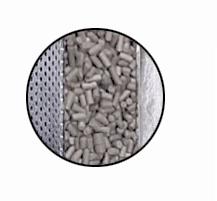 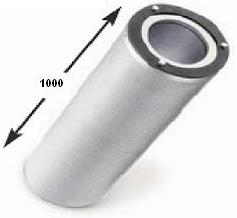 Aerul filtrat o parte se recircula in hala, iar o parte se evacueaza prin cosul de dispersie in atmosferaPulberi   	Pentru colectarea pulberilor rezultate din procesul tehnologic, atelierul pentru decupaj va avea in dotare instalatie de exhaustare a prafului tip ABS 2480, cu caracteristicile:   -  putere de absorbtie  		2480m3/h   -  tip motor 				2 PS/400V   -  capacitate sac acumulare  	300 l	Sistemul preia aerul cu pulberi din hala, pulberile se colecteaza in sacul de acumulare, iar aerul filtrat este evacuat  in hala.Poluarea factorului de mediu AER  va avea un impact redus, pentru conditiile tehnologice avute in vedere si a masurilor ce se vor lua.Solul si subsolulSituata pe un fundament Sarmatian, care cuprinde formatiuni de molasa argilo – nisipoasa de origine salmastra, terasa inferioara a Bistritei este formata din depozite ale Pleistocenului superior care incep cu bolovanisuri si pietrisuri in baza, apoi se continua cu nisipuri si nisipuri prafoase – argiloase si se incheie cu depozitede profuri argiloase nisipoase. La suprafata este un strat superficial de sol vegetal Halocen si in intravilan posibil umpluturi recente.Stratificatia depozitelor pleistocene este orizontala, in discordanta cu stratele sarmatiene monoclinale. Litologia pleistocenului are variatii laterale datorita schimbarii conditiilor locale in timpul depunerilor. 4.3.1 Tipurile de sol / SUBSOL în zonă şi caracteristicile acestoraPe teritoriul comunei Hemeius sunt patru unitati stratigrafice de la Est la Vest, care constituie stratul de fundare:complex de aluviuni grosiere, prezent in general pe terasa inferioaracomplex argilos prafos, prezent pe terasa medie si racordul cu zona deluroasa;complexul pamanturilor loesoide, asimilat terasei superioare a Bistritei;complexul argilos deluvial care alcatuieste stratigrafia rocilor de baza specific zonei deluroase.	Din datele preluate la realizarea forajului de alimentare, s-a constatat existenta unui amestec de pietris, bolovanis  si nisip, care cuprind elemente petrografice diverse, provenind din formatiunile geologice traversate in amonte de raul Bistrita si de afluentii sai. 	Amplasamentul studiat este stabil, fiind exclusă producerea  alunecărilor de teren sau a inundaţiilor.4.3.2  Impactul produs în timpul realizării proiectului        Pentru realizarea proiectului, pe sol/subsol se vor executa următoarele:-  decopertare sol vegetal- sapaturi pentru realizarea fundatiei cladirii, amplasare bazin vidanjabil din PAFS, realizare retea distributie apa si canalizare	Pentru realizarea acestor lucrãri, solul vegetal de la suparafaţã in grosime de 40 - 50 cm va fi decopertat, depozitându-se separat. Dupã terminarea lucrãrilor de investiţii, solul vegetal depozitat va fi utilizat pentru refacerea spaţiilor verzi. 4.3.2.1 Surse de poluare a solului si subsolului	    Pe perioada de construcție, nu vor fi surse continuu de poluare a solului, numai in situatii accidentale pot  fi: scurgeri de ulei de la autovehicule si alte utilaje de constructie management necorespunzator al deseurilor4.3.2.2 Prognozarea impactuluiImpact produs asupra solului / subsolului în timpul realizării proiectului va fi  unul  fizic (mecanic) datorat decopertarilor si sapaturilor efectuate pentru realizarea lucrarilor prevazute prin proiect. Impactul produs asupra solului va fi: important deoarece se va schimba situatia existenta prin modificarea aspectului zonei, prin valorificarea unei suprafete de teren neutilizate,  se va resimti pe toata suprafata de teren afectata de lucrari, dar nu se va resimti in arealul inconjurator; nu va afecta alti receptori, caracteristici valoroase sau rare ale mediului sau arii ori zone protejate; se va resimti pe termen scurt si temporar, pe perioada de realizare a lucrarilor de investitii;4.3.2.3 Măsuri de diminuare a impactului	Masurile prevazute pentru a preveni poluarea solului si subsolului sunt:gestionarea corespunzatoare de catre executantii lucrarilor de constructii a deseurilor rezultate, fara depozitare finala sau temporara pe sol; verificarea tehnica a mijloacelor de transport si a utilajelor, pentru evitarea scurgerilor de produse petroliere, uleiuri; Pământul rezultat din săpături va fi depozitat separat si se va refolosi la umputuri pentru aducerea terenului la nivel şi totodată pentru amenjarea spaţiilor verzi prevăzute în proiect.4.3.3  Impactul produs în timpul  functionării investiţiei4.3.3.1 Surse de poluare a solului si subsoluluiPrin specificul activitatii nu sunt surse potentiale de poluare a solului, doar accidental pot fi de la:- depozitarea necontrolata a deseurilor rezultate din procesul de productie- scapari accidentale de substante chimice utilizate in procesul de productie	- circulatia  mijloacelor auto prin incinta punctului de lucru 	Surse potentiale de poluare a subsolului pot fi:	- bazinul vidanjabil de stocare ape uzate menajere;	- reteaua de canalizare ape uzate menajere.4.3.3.2  Prognozarea  impactului In functionare normala nu se produce impact asupra solului avandu-se in vedere ca intreaga activitate de productie se va desfasura in hala de productie prevazuta cu pardoseala betonata, iar caile de acces vor fi betonate. Magaziile de depozitare materiale si peroxid sunt porevazute cu pardoseala betonata. Deseurile vor fi colectate selectiv si depozitate in spatii special amenajate.In functionare normala nu se produce impact asupra subsolului,  doar în situaţii accidentale prin  fisurarea bazinului vidanjabil si neetanseitati la sistemul de canalizare ape uzate menajere  s-ar putea produce impact asupra subsolului.4.3.3.3  Măsuri de diminuare a impactului- betonarea cailor de acces - colectarea apelor uzate menajere  in  bazin vidanjabili din PAFS, realizat etans;     	- colectarea si evacuarea apelor uzate menajere prin conducta de canalizare realizata din PVC, etansa;- colectarea si depozitarea selectiva a deseurile rezultate din procesul de productie; - eliminarea deseurilor  depozitate de societati autorizate cu care se va incheia contract dupa finalizarea investitiei;- transportul si manipularea substantelor chimice in siguranta;- depozitarea substantelor chimice utilizate in procesul de fabricatie in magazii prevazute cu pardoseala betonata;Prin realizarea investiţiei, asupra solului se va creea în final un impact pozitiv, realizandu-se o zona productiva pe un teren care actualmente nu este folosit în scop productiv .4.4  ZGOMOTULPoluarea fonicã  se manifestã prin zgomote (definite ca amestecuri dizarmonice de vibratii cu intensitãti si frecvente  diferite) sau emisii de sunete cu vibratii neperiodice, de o anumitã intensitate, ce produc o senzatie dezagreabilã, jenantã si chiar agresivã.Vibraţiile sunt mişcările ce se abat de la mersul normal, respective disfuncţiile bruste ale elementelor implicate în realizarea procesului de muncă.Zgomotul unui agregat, al unei maşini, etc., reprezintă fenomene acustice utile, care trebuie să se detaşeze de un fond sonor parazit pentru a putea constitui semnale  sonore informative  despre modul de funcţionare a utilajelor.  Zgomotul produs de echipamentul utilizat în exterior, în principal în constructii si lucrari publice este o parte importanta a zgomotului unei comunitati, de asemenea cunoscut drept zgomot de mediu, zgomot rezidential sau zgomot intern.  Propagarea zgomotului depinde de următorii factori :- natura amplasării topografice, vegetaţie, construcţii existente în apropiere;- condiţii climatice – vânturi dominante ;- structura traficului rutier (vehicule uşoare sau grele) ;- condiţii de circulatie (număr vehicule/oră, viteza de circulaţie) ;- caracteristici tehnice ale traseului;Diagrama dispersiei zgomotului produs de motoarele electrice a autilajelor este :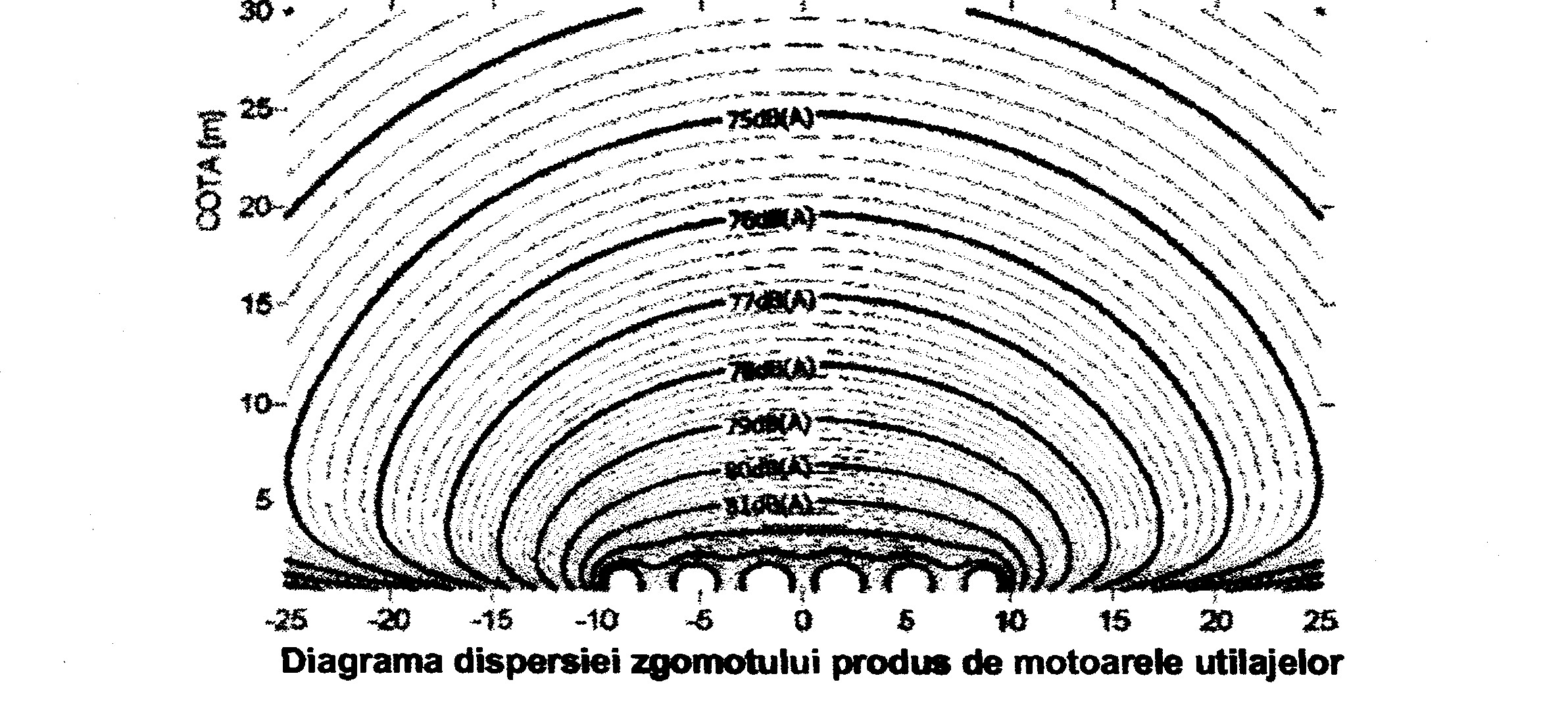 4.4.1 Impactul produs în timpul realizării proiectului       Sursele de zgomot si vibratiiSursele de zgomot şi vibraţii sunt reprezentate de activităţile specifice lucrărilor de construcţii: excavare, manevră şi transport: excavator: Lw ≈ 115 dB (A); încărcător frontal cu cupa Lw ≈ 110 dB(A); autobasculante cu capacitatea de 16 m3, Lw ≈ 107 dB(A). Nivelul de zgomot variază funcţie de tipul şi intensitatea operaţiilor, tipul utilajelor în funcţiune, regim de lucru, suprapunerea numărului de surse şi dispunerea pe suprafaţă orizontală şi/sau verticală, prezenţa obstacolelor naturale sau artificiale cu rol de ecranare. Din măsurători, efectuate la societăţi cu activităţi similare, nivelul de zgomot definit, în zona utilajelor, la o distanţa de 10 – 15 m prezintă valori de 60 –115 dB(A) pentru zona de acţiune a mijloacelor auto.4.4.1.2 Prognozarea impactuluiSe estimează că in timpul realizarii investitiei se va creea un disconfort moderat, având în vedere faptul că lucrările se vor desfăşura pe o perioadă scurtă de timp si numai in timpul zilei. Nivelul zgomotului produs de sursele mobile, reprezentate de autovehiculele care vor transporta materialele necesare realizării obiectivului, se va înscrie în nivelul de zgomot datorat traficului rutier, crescând însă frecvenţa de apariţie a acestuia, datorită creşterii intensităţii traficului. Toate sursele exterioare de zgomot vor respecta prevederile HG nr.1756/2006 privind limitarea nivelului emisiilor de zgomot în mediu, produs de echipamente destinate utilizării în exteriorul clădirilor.4.4.1.3  Măsuri de diminuare a impactuluiPentru reducerea nivelului de zgomot, executantul lucrărilor va lua o serie de masuri tehnice si operaţionale cum ar fi:  folosirea de echipamente care sa lucreze la niveluri moderate de zgomot – nivelul de zgomot nu va depăşi 85 dB(A) pentru un singur echipament   diminuarea la minim a înălţimilor de descărcare a materialelor oprirea motoarelor vehiculelor in timpul efectuării operaţiilor de descărcare a materialelorConstructorul va urmari ca toate sistemele constructive, materialele si elementele de construcţie noi si/sau de import, vor fi utilizate doar daca sunt agrementate tehnic si  vor respecta prevederile legislaţiei învigoare (H.G. 1.756 din 06.12.2006, privind limitarea nivelului emisiilor de zgomot în mediu, produs de echipamente destinate utilizării în exteriorul clădirilor).4.4.2  Impactul produs în timpul  functionării investiţiei4.4.2.1 Sursele de zgomot si vibratii	In activitatea desfasurata, sursele de zgomot vor fi:- operatia de finisare a ambarcatiunii, prin polizare, frezare ( taiere cu polidiscul a asperitatilor) - utilajele de prelucrare a lemnului; - circulatia mijloacelor auto in incinta punctului de lucru4.4.2.2 Prognozarea impactuluiMotoarele electrice de actionare a utilajelor sunt de puteri mici, zgomotul generat se va manifesta numai in imediata apropiere de acestea.Avand in vedere activitatea de productie se va desfasura in interiorul halei, zgomotul  generat de functionarea motoarelor electrice nu va influenta nivelul de zgomot de la limita amplasamentului.Accesul autovehiculelor la noua investitie se va face din drumul comunal pietruit ce se desprinde din drumul national DN 15, Bacau – Piatra Neamt.Conform STAS 10144/1-80, drumul comunal se incadreaza la “strada de categoria tehnica II de legatura” pentru care valorile admisibile ale nivelul de zgomot exterior pe strazi, masurat la bordura trotuarului ce margineste partea carosabila, conform STAS 10009-88 sunt:nivelul echivalent de zgomot 	Lechiv = 70 dBAvaloarea curbei de zgomot    	Cz    = 65 dBAnivelul de zgomot de varf      	L10    = 80 dBAConform STAS 10009-88  valorile admisibile ale nivelul de zgomot la limita zonelor functionale din mediul urban, incinta industriala, conform STAS 10009-88 sunt:nivelul echivalent de zgomot 	Lechiv = 65 dBAvaloarea curbei de zgomot    	Cz  = 60 dBA Avand in vedere ca traficul auto va fi discontinuu si numai ziua si se va suprapune cu traficul stradal din zona, se prognozeaza ca nivelul zgomotului produs de mijloacele de transport, se va înscrie în nivelul de zgomot datorat traficului rutier.Avand in vedere cele mentionate, se prognozeaza ca activitatea de fabricare ambarcatiuni de agrement  nu va depasi nivelul de zgomot de 65 dB, valoarea curbei de zgomot Cz 60 dB, admis la limita incintei.Conform studiului de evaluare a impactului activitatilor care se vor desfasura la obiectivul de investitie, situat in zona industriala a comunei Hemeius, nr. cadastral 3735, asupra confortului si sanatatii populatiei din zona, realizat de Institutul National de Sanatate Publica, centrul Regional de Sanatate Publica Iasi, sectia Sanatate in Relatie cu Mediul, Compartiment Igiena Mediului, limitele maxime pentru nivelurile de zgomot (Leq) in cartierele de locuinte sunt urmatoarele:in perioada zilei, nivelul de presiune acustica echivalent ponderat A (AeqT) masurat la exteriorul locuintei cf. SR ISO 1996/2-08 la 1,5 m inaltime fata de sol sa nu depaseasca 55 dB si curba de zgomot Cz 50 in perioada noptii, intre orele 2300 - 700 nivelul de presiune acustica echivalent ponderat A (AeqT) masurat la exteriorul locuintei cf. SR ISO 1996/2-08 la 1,5 m inaltime fata de sol sa nu depaseasca 45 dB si curba de zgomot Cz 40Se preconizeaza ca in cursul zilei aceste valori nu vor fi depasite, iar in timpul noptii nu se vor desfasura activitati.  4.4.2.3  Măsuri de diminuare a impactuluiPentru reducerea zgomotului şi vibraţiilor la utilajele aflate în dotare, se vor realiza:rodaje mecanice corespunzatoare;ungeri adecvate;alimentări corecte;verificarea starii tehnice a utilajelor si echipamentelor respectarea graficului de intretinere, reparatii curente si capitaleexploatarea se va face conform cartilor tehnicePrin proiect s-a prevazut ca peretii halei sa fie realizati din panouri tip sandwich (caseta structurala + vata minerala+ caseta de fatada din tabla), ce va asigura un grad avansat de retinere a  zgomotului.Pentru limitarea zgomotului generat de trafic, societatea va realiza verificarile tehnice la mijloacele auto din dotare  BiodiversitateaComuna Hemeius este situata in partea de nord a judetului Bacău, pe Valea Bistritei, in zona lacului de acumulare Lilieci.Repartitia comunei Hemeius pe forme de relief se prezinta astfel:Vegetația, din  zona se situează la limita dintre vegetaţia zonală reprezentată de asociaţiile de luncă si cele de campie.In prezent pe terenurile din jurul amplasamentului se practică agricultura (cultivarea cerealelor, iar pe fruntea terasei cultura vitei de vie). Vegetaţia naturală mai este reprezentata de specii segetale si ruderale, instalarea si menţinerea lor fiind legata aproape exclusiv de activitatea omului. Speciile dominante sunt in funcţie de natura terenurilor, tipul de cultura si funcţie de masurile agrotehnice de intervenţie in culturi. De exemplu, in culturile de plante păioase cele mai frecvent întâlnite sunt comunităţile de buruieni formate din Consolida regalis ssp., Adonis aestivalis (Ruscuta), Nigella arvensis (Negrusca), Centaurea cyanus (Albastrita) s.a. 	In grădini si pe lângă garduri  se întâlnesc adesea tufişuri formate aproape exclusiv din Artemisia annua (Pelin), specii de Chenopodium , Hyosciamus niger (Maselarita) si Datura stramonium (Ciumafaie). Fauna, sunt prezente specii specifice faunei de padure, de cimp, de lunca si balta, acvatica.	 Fauna de lunca si balata  include specii ca: broasca saritoare, numeroase specii de pasări (turturica, sturzul cântător, mierla neagra, scorţarul, ciocănitoarea pestriţă, piţigoiul, ciuful de pădure, şoimul rândunelelor s.a. Dintre mamifere menţionam: şoarecele de pitic, chitcanul de pădure si de camp; dintre  reptile: gusterul, numeroase specii de nevertebrate (lepidoptere, ortoptere, himenopterul Eurytoma morio,  etc.)Reţeaua hidrografică in zona este tributara râului Bistrita, ce se afla la cca. 6000 m de amplasamentul studiat, pe directia est.Cele mai comune specii de peşti din zona sunt carasul (Carassius auratus gibelio), bibanul (Perca fluviatilis), ştiucă (Essox lucius), şalău (Stizostedion lucioperca), crap (Cyprinus carpio), plătică (Abramis brama).Conform H.G. nr. 1284 din 24  octombrie 2007, privind declararea ariilor de protectie speciala avifaunistica ca parte integranta a retelei ecologice europene Natura 2000 in Romania, anexa 1, zona studiata nu se afla in aria de protectie speciala avifaunistica.  Conform Ordinului 1964/2007 privind instituirea regimului de arie naturala protejata a siturilor de importanta comunitara ca parte integranta a retelei ecologice europene Natura 2000 in Romania, zona studiata nu se afla in aria naturala protejata.4.5.1 Impactul produs în timpul realizării proiectuluiIn timpul realizarii proiectului se  efectueaza lucrari de constructie si montaj, cadrul natural în zona nu se va modifica, avnd in vedere ca terenul pe care se va realiza investitia are categoria – curti constructii, iar functiunea zonei stabilita prin PUG-ul comunei este de “zona unitatilor industrial si agricole”..4.5.2  Impactul produs în timpul funcţionării investiţiei 	In timpul funcţionării investiţiei, activitatea de fabricare ambarcatiuni de agrement se va desfasura in interiorul halei de productie, ce va fi dotata cu sistem de filtrare a aerului. 	Activitatea de productie va fi  discontinuu, poluanţii evacuaţi în atmosferã vor fi mult diminuati de sistemele de filtrare, impactul produs asupra biodiversităţii zonei va fi  nesemnificativ.	Impactul indus de realizarea investitiei asupra ecosistemelor acvatice si terestre va fi nesemnificativ, in conditii de functionare normala, cu respectarea tehnologiei  prezentate in proiect, modului de lucru si eliminarea controlata a deseurilor.4.6  PeisajulSatul Hemeius unde se afla amplasamentul noii investiţii  este  dezvoltat pe terasa inferioară a Bistritei.Peisajul în zonã este cel specific satului, cu  case compacte, amplasate de-o parte si de alta a drumului comunal.Noua investitie se va realiza in intravilanul localitatii Hemeius, intr-o zona in care s-a dezvoltat mica industrie: service auto si  atelier tamplarie care nu au emisii ce se pot cumula cu emisiile de la noua investitie.  Langa noua investitiei urmeaza a se construi o hala pentru infiintare unitate de productie mobila pentru ambarcatiuni.Obiectivul se incadreaza in planurile de urbanism si amenajare a teritoriului, respectand prevederile cerute prin Certificatul de urbanism nr. 115 din 03.05.2016 (anexa), eliberat de Comuna Hemeius.4.6.1  Impactul produs în timpul realizării proiectuluiOrganizarea de santier si lucrarile de constructie vor duce la perturbari temporare de peisaj, limitate la zona amplasamentului.Prin proiect nu sunt propuse dezvoltari semnificative de structuri sau modificari ale unor forme de relief, se va realiza o hala de productie cu regim de inaltime P, ce se va incadra in  arhitectura zonei.Prin realizarea investitiei nu se modifică destinatia stabilită prin documentaţiile de urbanism aprobate anterior. 4.6.2  Impactul produs în timpul funcţionării investiţiei	In timpul functionarii  investitiei nu se va modifica aspectul zonei, implicit peisajul zonei.Utilizarea terenului pe amplasamentul ales            TABELUL Nr. 4.6.1Realizarea investitiei nu va conduce la o degradare a peisajului, noua investitie incadrandu-se in profilul peisagistic al zonei. 4.7   Mediul social şi economicSatul Hemeiuş, administrativ aparţine comunei Hemeiuş.        La ultimul recensământ al populaţiei, în 2011, comuna Hemeiuş are o populatie de 4800 locuitori, din care 1900 locuitori in satul Hemeius.Profilul economic al comunei Hemeiuş este predominant agricol, cu rezultate bune în conditii climaterice normale. Pe teritoriul comunei Hemeiuş se deruleaza activitati economice dintre cele mai variate: comert, servicii, constructii, prelucrare lemn, agricol, cresterea animalelor.Locuitorii din zonã cu predilecţie îşi desfãşoarã activitatea în agriculturã.	Realizarea investitiei va avea un impact pozitiv asupra mediului social si economic, astfel comunitatea locala a comunei va cunoaste o crestere economica prin:angajarile care se vor face, cu impact pozitiv asupra familiei angajatului;cresterea sumelor varsate la bugetul local prin taxe si impozite;imbunatatirea mediului de afaceri local, investitia va creea microsinergii la nivel local, antrenand si alte oportunitati de afaceri in zona; Obiectivul de investiţii nu va afecta condiţiile etnice din zona, urmarindrevigorarea condiţiilor socio-economice locale, printr-o mai buna si durabila valorificare a resurselor naturale.4.7.1	Impactul produs în timpul realizării proiectului	Se sconteaza sa apara o crestere aditionala a zgomotului in timpul fazei de executie a lucrarilor de investitii  si a infrastructurii acesteia, care  va dura un timp de cca. 12 luni.	Organizarea de santier va avea un impact pozitiv asupra mediului social si economic ca urmare a : - creerii de noi locuri de muncă, in special pe durata de execuţie a lucrărilor - creerii condiţiilor pentru dezvoltarea unor activităţi economice;4.7.2	Impactul produs în timpul funcţionării investiţiei4.7.2.1 Prognozarea impactului Noua investitie se va realiza in intravilanul localitatii Hemeius, intr-o zona industriala  si va consta in construirea unei hale de productie in care se va desfasura activitatea de productie ambarcatiuni de agrement din fibra de sticla, utilizand substante chimice pe baza de stiren.Distantele  propuse fata de imobilele invecinate cele mai apropiate vor fi:- la nord : drum comunal , urmat de locuinte individuale;- la   est:  drum in indiviziune, hotel (la distanta de aprox. 30 m) urmat de hala de productie casute de lemn	;- la  sud:  service auto, hala de productie (cauciuc);- la vest:  drum in indiviziune, urmat de locuinte la distante de 35 m de limita  amplasamentului;In anul 2015, pentru realizarea investitiei pe amplasamentul propus, societatea a comandat un studiu de evaluare a impactului activitatilor care se vor desfasura la obiectivul de investitie, situat in zona industriala a comunei Hemeius, nr. cadastral 3735, asupra confortului si sanatatii populatiei din zona, realizat de Institutul National de Sanatate Publica, centrul Regional de Sanatate Publica Iasi, sectia Sanatate in Relatie cu Mediul, Compartiment Igiena Mediului. Concluziile studiului sunt:activitatile care se vor desfasura in cadrul acestui obiectiv de investitie  nu vor afecta negativ confortul si starea de sanatate a populatiei din zona;nu se creeaza premisa aparitiei de riscuri pentru sanatatea populatiei, iar distantele propuse  pot fi stabilite ca distante minime de protectie sanitara;avand in vedere capacitatea mica de productie (60 ambarcatiuni/an; 5 ambarcatiuni/luna), cantitatile de substante folosite (cu continut de stiren) si  a masurilor de reducere a efectelor acestora(sistemul de filtrare cu filtru carbune activ si de dispersie, cos cu inaltime de minim 4 m) pe baza estimarilor efectuate consideram ca este mai probabil sa nu apara efecte negative asupra sanatatii populatiei din vecinatate, datorate emisiilor in aer din activitatea obiectivului; funcţionarea investiţiei va avea impact social pozitiv asupra populatiei din zona, deoarece se vor creea noi locuri de munca într-o zona in care rata somajului este  ridicata,  va duce la dezvoltarea economică a comunei şi importante venituri la bugetul local.4.7.2.2. Masuri de diminuare a impactului	Pentru diminuarea impactului produs de functionarea investitiei asupra populatiei din zona, s-au luat urmatoarele masuri:- prin proiect s-a prevazut ca peretii halei sa fie realizati din panouri tip sandwich (caseta structurala + vata minerala+ caseta de fatada din tabla), ce va asigura un grad avansat de retinere a  zgomotului;- pentru retinerea emisiilor de COV,  hala Vopsitorie  va fi  dotata cu centrala de  tratare aer RZG20-3/8-80 cu camera amestec, ce va avea in dotare modul filtru pentru aer viciat.Modulul filtru pentru aer viciat  va fi prevazut cu  6 filtre pentru retinerea emisiilor COV, tip CA2000 cu o putere de absorbtie de 1500 mc/h  fiecare, in total  9000 mc/h,  cu  incarcatura de carbune active multisorb MM4 80. dispersia aerului filtrate se va realiza prin  cos evacuare, din OL, Dn 500 mm, H = 16 m;realizarea unei perdele  forestiera pe  latura estica  (inspre hotel) si nordica a amplasamentului (inspre zona de locuit) .Realizarea investitiei si activitatea care se va desfasura nu vor influenta negativ  calitatea mediului social si economic din zona4.8  Conditii culturale şi etNice, patrimoniul culturalRealizarea proiectului nu va avea impact asupra patrimoniului istoric si cultural, deoarece in vecinatatea amplasamentului nu exista obiective de patrimoniu cultural, arheologic sau monumente istorice.5.     Analiza  alternativelor5.1 Alternativa „zero” (nerealizarea proiectului)Prin nerealizarea proiectului propus, zona analizată va continua să fie o zonă nevalorificată la potenţial maxim.5.2  Alternativa de alegere a amplasamentuluiSelectarea amplasamentului a fost realizata pe considerente tehnico-economice: asigurarea utilitatilor (sursa de apa: captarea apei din put forat; existenta retelei de curent electric, retea de gaz metan); acces în obiectiv (drumuri de acces).existenta fortei  de munca calificata in zona   5.3  Alternative de proiectAlternativele de proiect analizate au fost:- realizare hala Vopsitorie fara centrala de tratare aer- dotare hala Vopsitorie  cu centrala de  tratare aer RZG20-3/8-80 cu camera amestec.S-a ales alternativa de dotare a halei Vopsitorie cu  centrala de  tratare aer RZG20-3/8-80 cu camera amestec ce asigura retinerea  COV, astfel emisiilor vor avea un impact redus. Centrala de tratare a aerului va fi exploatata conform cartii tehnice.MonitorizareaMonitorizarea mediului are scopul de a preveni sau de a limita fenomene de poluare, cu scopul de a îmbunătăţi starea calităţii ecosistemelor în complexitatea lor, a matricelor de mediu şi a resurselor.Sistemul de monitorizare a emisiilor trebuie să asigure o monitorizare eficientă care să fie conformă cu legislaţia în vigoare, fără ca să implice costuri excesive din partea administratorului aceleaşi activităţi. Monitorizarea va fi asigurata de beneficiar şi APM Bacau dacă se impune acest lucru.6.1. Monitorizarea in faza de constructiePe parcursul întregii etape de construire se va realiza o automonitorizare care va avea drept scop reducerea riscurilor de accidente şi de refacere a amplasamentului. Automonitorizarea va consta în verificarea permanentă a stării de funcţionare a tuturor componentelor şi anume: drumuri de acces; drumuri din incintă; aplicarea masurilor din planul de acţiune încheiat între parţi; gospodărirea deşeurilor generate pe amplasament;		Se va respecta programul de lucru impus de primaria Hemeius, pentru a nu crea probleme de disconfort pentru populatia din zona .6.2. Monitorizarea emisiilor şi controlul calităţii factorilor de mediu in timpul functionarii investitiei	         Factorul de mediu apăValorile indicatorilor apelor uzate menajere vidanjate la o statie de epurare se vor incadra in limitele maxime admise de HG 352/2005, NTPA 002.Factorul de mediu aerSe va tine evidenta cantitatilor de substante chimice cu continut de COV,  pentru a demonstra conformarea cu Legea 278/2013;Valoare limita a emisiei de  stiren  va fi de 100 mg/mc pentru un debit masic >2kg/h, conform Ordinului 462/1993 Zgomot si vibratiiNu este necesara o monitorizare a zgomotului. Nivelul de zgomot se preconizeaza ca nu va depasi limita admisa de 65 dB(A) Factorul de mediu sol / subsolIntrucat noua investitie nu este o sursa de poluare a solului si subsolulului, nu este necesara o monitorizare a acestora.Se va tine lunar evidenta gestiunii deseurilor generate pe amplasament, conform HG 856/2002. Se va realize colectarea si eliminarea diferentiata a acestora, eliminarea deseurilor se va face numai de firme specializate.7.    Situaţii de riscUnul dintre aspectele importante abordate în legislatia româneascã ce are în vedere stabilirea unor politici de mediu ce sã asigure o dezvoltare durabilã este si managementul riscului de mediu.În esentã acesta constã în identificarea eventualelor riscuri de poluãri, stabilirea probabilitãtilor de aparitie, factorii de mediu susceptibili a fi afectati, precum si modalitãti de prevenire si control pentru aceste riscuri.Există 2 tipuri de riscuri :- riscuri naturale: inundaţii, cutremure, sau alte evenimente naturale, independent de voinţa titularului, ce pot genera accidente care să producă poluări accidentale;	- riscuri datorate activităţii desfăşurate.7.1     RISCURI NATURALEÎn general factorii naturali care pot provoca dezastre sunt determinaţi de potenţialul seismic, corelat cu traseul faliilor tectonice, reţeaua hidrografică, clima, gradul de acoperire cu vegetaţie, compoziţia solului, dispunerea straturilor geologice, tasările, tipul terenului.Judeţul Bacău este situat în partea de N a zonei de seismicitate maximă a ţării – regiunea Vrancea, zonă care cuprinde o suprafaţă de aproximativ 5500 kmp (95 x 58) în care se concentrează majoritatea focarelor determinate până acum. Analiza condiţiilor seismo-tectonice ale judeţului Bacău stabileşte următoarele: judeţul Bacău nu este o zonă cu activitate seismică maximă mare. Cutremurele de pământ intermediare/subcrustale cu focarul (hipocentrul) în zona Vrancea, la adâncimi de 70-170 km (cele mai frecvente au hipocentrul la 130-150 km) au provocat în zona studiată distrugeri însemnate (de exemplu în 1940, 1977, ambele cu magnitudini ce au depăşit gradul 7). Riscul seismic în zona epicentrală Vrancea (care poate afecta teritoriul judeţului Bacău), arată că în aceasta zonă există aproximativ 90% probabilitate de producere a unei mişcări seismice cu magnitudine maximă aşteptată M.max. = 7,5 R, o dată la 200 ani ( în interpretarea INFP Bucureşti). Riscul major îl reprezintă amplificarea undelor seismice în straturile de suprafaţă prin reflexii şi refracţii multiple, ducând la creşteri ale acceleraţiei, vitezei deplasării. Mişcarea seismică poate fi însoţită de apariţia unor fluidizări, tasări, ralieri, surpări etc. ale terenului, mai ales datorită nivelului apelor subterane, ducând la amplificări în straturile de suprafaţă a valorilor acceleraţiei seismice. Conform macrozonării seismice, judeţul Bacău se suprapune peste următoarele zone seismice: - zona seismică ks = 0.16 cuprinde partea de N-V a teritoriului judeţului, în general teren muntos şi cu o densitate a populaţiei relativ redusă; - zona seismică cu ks = 0.20 cuprinde cea mai mare parte a teritoriului judeţului, respectiv un municipiu şi şase oraşe şi peste 50% din comunele judeţului; - zona seismică cu ks = 0.25 cuprinde partea de S-E a judeţului, respectiv municipiul Oneşti, localităţile din zona comunelor Răcăciuni, Coloneşti, Podul Turcului – aproximativ 40% dintre localităţile judeţului; Zona de amplasare a noii investiţii nu este  afectată de alunecari de teren, de inundaţii şi nu este în calea torentelor de ape.		Fenomenele meteorologice severe au frecvenţe de producere mici, astfel  încât pot fi considerate neglijabile pentru amplasamentul investitiei.7.2  riscuri datorate activităţii desfăşurate (RISCUL DE ACCIDENTE ŞI IMBOLNAVIRI PROFESIONALE 	)7.2.1 Prezentarea factorilor de risc de accidentare şi îmbolnãviri profesionale	Factorii de risc specifice activitatii de fabricare ambarcatiuni de agrement sunt : nerespectarea modului de depozitare, a masurilor de securitate, a masurilor PSI specificate in Fisele cu datele de securitate aferente  substantelor chimice utilizate; neutilizarea echipamentului individual de protectie	- nerespectarea instrucţiunilor de exploatare a instalatiilor şi echipamentelor tehnice precum şi tehnologiile de lucru specifice;	- lipsa mãsurilor tehnice, sanitare si organizatorice de protecţia a muncii, corespunzãtor condiţiilor de muncã şi factorilor de mediu specifici unitãţii, respective activitãţilor din cadrul unitãţii sau nerespectarea acestora;	- neelaborarea de reguli proprii pentru aplicarea normelor de protecţia muncii, corespunzãtor condiţiilor de desfãşurare a activitãţii la locul de muncã;	- neefectuarea controlului în ceea ce priveste cunoaşterea şi aplicarea de cãtre toţi participanţii la procesul de muncã, a masurilor tehnice, sanitare şi organizatorice stabilite in conformitate cu prevederile legii în domeniul de protecţia muncii;	- neinformarea fiecãrei persone, anterior angajãrii, asupra riscurilor la care se expun la locul de muncã, precum si asupra mãsurilor de prevenire necesare;	- angajarea de persone neautorizate pentru exercitarea de meserii la care sunt prevãzute în mod expres prin normele de protecţia muncii, condiţii speciale de autorizare;7.2.2 Prezentarea factorilor  de risc de incendiu	 Sursele potentiale de incendiu in timpul procesului de productie pot fi:scantei si vapori de solventi organiciinstalatii electrice generatoare de scantei electriceneglijenta personaluluifumatul in zona de lucru7.3   MASURI DE PREVENIRE SAU REDUCERE A RISCULUI7.3.1  Mãsuri de prevenire sau reducere a riscului de accidente şi îmbolnãviri profesionale.   mãsuri de protecţia muncii 	Masurile de prevenire si reducere a riscului de accidente si imbolnaviri profesionale sunt:depozitarea corespunzatoare a substantelor chimice utilizate. Acestea vor fi  aprovizionate in ambalaje proprii, etichetate corespunzator, fiind inscrise frazele de risc si de securitate specifice produsului. Substantele utilizate  vor fi depozitate in magazie inchisa, prevazuta cu pardoseala betonata, in care accesul persoanelor straine este limitat;existenta Fiselor du date de securitate pentru toate substantele chimice utilizateutilizarea in hala de productie numai a cantitatilor de substante chimice strict necesare in fabricarepornirea sistemului de filtrare aer  in timpul operatiei de formare a straturilor7.3.2 Masuri de prevenire impotriva incediilorMasurile ce trebuiesc respectata pentru prevenirea si stingerea incendiilor sunt:-  substantele utilizate  sa fie depozitate in spatii corespunzatoare, inchise, in care accesul personalului sa fie limitat; - urmarirea ca ambalajele sa fie inchise etans, astfel incat sa nu se acumuleze vapori de solventi in incapere; dotarea magaziei cu mijloace PSI specifice;recipientele cu peroxid trebuie ferite de lumina solara si de orice  sursa de aprindere posibila (tigari, chibrituri, suprafete metalice incalzite, etc.);produsele susceptibile de a reactiona violent cu peroxidul (acid sulfuric concentrate, alcooli, amine, naftenati metalici, acizi organici si minerali, produse oxidabile, hartia, carpe, etc.)  trebuiesc indepartate din incaperea de depozitare; interventia rapida in cazul unor inceputuri de incendiu astfel incat sa nu existe posibilitatea extinderii acestora;realizarea instalatiei electrice in constructie EX 	Beneficiarul investiţiei  este obligat sã asigure însuşirea temeinicã de cãtre întregul personal de exploatere a mãsurilor de prevenire a accidentelor de muncã şi a îmbolnãvirilor, astfel încât sã asigure aplicarea şi respectarea conştientã a masurilor respective.8.    Descrierea dificultăţilorIn timpul efectuării evaluării impactului asupra mediului nu s-au întâmpinat dificultăţi tehnice, informatiile necesare au fost furnizate de beneficiarul investitiei. Beneficiarul proiectului a colaborat cu elaboratorul documentatiei de mediu pe toata durata realizarii lucrarii si isi asuma responsabilitatea informatiilor furnizate. Rezumat  fără  caracter  Tehnic		Denumirea proiectului: Construire unitate de productie ambarcatiuni si asigurarea utilitatilor necesareTitularul proiectului: 	EUROMADEX  S.R.L.Amplasamentul: sat Hemeiuş, comuna Hemeiuş, judeţul BacauTerenul pe care se va realiza investitia este situat în satul Hemeiuş şi are ca vecinătăţi: - la nord : drum comunal, urmat de locuinte individuale;- la   est:  drum in indiviziune, urmat de hala de productie	;- la  sud:  service auto, hala de productie;- la vest:  drum in indiviziune, urmat de locuinte la cca. 35 m de limita                 amplasamentuluiPentru investiţie a fost obţinut Certificatul de urbanism nr. 115 din 03.05.2016 (anexa) emis de Primăria comunei Hemeius, judeţul Bacau.Terenul de amplasament  se afla in posesia beneficiarului conform Contractului de vanzare – cumparare, identificat cu numar cadastral 3735.Scopul investitiei: Proiectul propune construirea unei unitati de productie si reparatii ambarcatiuni  mici de agrement din fibra de sticla cat si asigurarea utilitatilor necesare.9.1. DESCRIEREA ACTIVITĂŢIIActivitatea ce se va desfasura in cadrul noii investitii va fi de productie ambarcatiuni  de agrement, din fibra de sticla.	Programul de lucru va fi: 8 h/zi, cu sambata, duminica si sarbatorile legale liber.La baza fabricarii ambarcatiunilor din fibra de sticla, sta realizarea unei composite structural stratificat din rasina poliesterica nesaturata (matricea polimera) si tesatura din fibra de sticla (agentul de armare).Rasinile poliesterice nesaturate sunt larg utilizate la obtinerea materialului composite.	Procesul tehnolgic sva consta din:Aplicarea unui strat de ceara de demulare pe suprafata matricei;Aplicarea a doua stature de vopsea gelcoat, cu pensula;Impregnarea a patru straturi de panza stratimat cu rasini poliesterice, cu ajutorul trafaletului;Demularea din matrita;Decuparea si asamblarea pieselor in spatial destinat montajului;Confectionarea pieselor din lemn in atelierul de tamplarie si montarea lor;Montarea tapiteriei si a ornamentelor din inox;Livrarea ambarcatiunilor	Produse obtinute sunt ambarcatiuni mici de agreement cu motoare electrice destinate exportului.     9.2  Metodologii utilizate în evaluarea impactului asupra mediului9.2.1 GeneralităţiPentru evaluarea impactului global al realizării proiectului asupra mediului înconjurător, s-a utilizat metoda propusă de V. Rojanschi, metodă prezentată în revista „Mediul încojurător”,vol.II, nr.1-2/1991.S-au luat în considerare următorii factori de mediu care au rezultat ca potenţial cei mai afectaţi: apa, aer, sol, flora şi faună (biodiversitate) şi factorul uman.Impactul produs asupra factorilor de mediu s-a apreciat pe baza indicelui de impact calculat cu relaţia: IP = CE / CMA, în care:- CE este valoarea caracteristică efectivă a factorului care influenţează mediul înconjurător, sau în unele cazuri concentraţia maximă calculată (Cmax);- CMA este valoarea caracteristică maximă admisibilă a aceluiaşi factor stabilită prin acte normative atunci când acestea există, sau prin asimilare cu valori recomandate în literatura de specialitate, când lipsesc normativele;Impactul asupra mediului se apreciază pe baza indicelui de impact Ip din Scara de Bonitate.Este evident faptul că orice activitate umană aduce modificări asupra stării actuale a factorilor de mediu. Aceste modificări pot fi vizibile sau mai puţin vizibile, pozitive sau negative. Ideal ar fi ca cele negative să nu existe, sau să fie diminuate, astfel încât efectele lor asupra mediului să aibă consecinţe cât mai mici posibile.9.2.2  Scara de bonitateLuând în considerare starea naturală neafectată de activitatea umană şi situaţia ireversibilă de deteriorare a unui factor de mediu se obţine o scara de bonitate exprimată prin note de la “1” Ia “10”, care pune în evidenţă efectul poluanţilor asupra mediului înconjurător.Note de bonitate, valori ale indicelui de poluare (ip) şi efecte asupra omului şi mediuluiînconjurător corespunzătoareCmax – concentraţia maximă calculatăCMA – concentraţia maximă admisibilă din STASCând nu există modificări ale calităţii factorilor de mediu, deci nu există poluare, acest indice este egal cu 1. Grafic, figura geometrică ilustrând starea reală a mediului se suprapune pe figura ilustrând starea ideală.Când există modificări ale calităţii factorilor de mediu, indicele de poluare globală IPG va căpăta, progresiv valori supraunitare, pe măsura reducerii triunghiului, deci a afectării factorilor de mediu.Conform datelor din literatura de specialitate, au fost făcute aprecieri ale indicelui de poluare globală a mediului, pentru diverse situaţii, în urma cărora s-a stabilit o scară de evaluare pentru valorile IPG de la 1 la 6, din care rezultă impactul asupra mediului, respectiv efectul activităţii antropice asupra factorilor de mediu.Valori ale indicelui stării de poluare globală (Ipg) şi impactul asupra mediuluicorespunzător9.2.3 Impactul prognozat asupra mediuluiS-au luat în considerare următorii factori de mediu care au rezultat ca potenţial cei mai afectaţi: apa, aer, sol, flora şi fauna (biodiversitatea) şi factorul uman. Impactul asupra fiecăruia dintre ei s-a evaluat printr-o notă în intenvalul 1... 10. Nota 1 corespunde unei poluări maxime a factorului de mediu respectiv, iar nota 10 unui mediu nepoluat. Notele acordate fiecărui factor de mediu din cei cinci consideraţi s-au stabilit din “Scara de bonitate”, pe baza indicelui de poluare: - pentru factorul de mediu apa: nota 9,00;- pentru factorul de mediu aer:  nota 8,00;- pentru factorul de mediu sol:  nota 9,00;- pentru factorul de mediu biodiversitate: nota 9,00;- pentru factorul uman: nota 8,00;Raportul rezultat între cele două suprafeţe, Si fiind suprafaţa figurii geometrice, care ilustrează starea ideală a celor cinci factori, iar Sr suprafaţa figurii geometrice care ilustrează starea reală a aceloraşi cinci factori, la un moment dat, datorită activităţii, a dus la un indice de poluare globală: IPG = 1,38 care corespunde unui mediu supus efectului antropizării, în limite admisibile.În figura de mai jos se prezintă reprezentarea grafică a valorilor care au condus la Indicele de risc global produs de funcţionarea investitiei  asupra factorilor de mediu şi a factorului uman.9.2.4. Identificarea şi descrierea zonei în care se resimte impactulIndicele de poluare globală obţinut (IPG < 2) estimează faptul că activităţile ce se vor desfăşura în cadrul proiectului analizat, produc o afectare globală a factorilor de mediu apă, aer,sol, biodiversitate şi factorul uman ce se situează în limitele admisibile.9.2.5. Concluzii rezultate din evaluarea impactului asupra mediuluiConcluzia generală, ca urmare a analizei raportului privind impactul asupra mediului efectuată în baza informaţiilor, datelor şi documentelor puse la dispoziţie, încadrează impactul generat de activitatea analizată la un nivel nesemnificativ.9.2.6. Prognoza asupra calităţii vieţii, standardului de viaţă şi asupra condiţiilor sociale în comunităţile afectate de impactPrin realizarea acestui proiect, cu respectarea măsurilor de diminuare a impactului pentru fiecare categorie de factor de mediu analizat, considerăm că prognoza asupra calităţii vieţii se menţine în condiţiile anterioare, iar prin activitatea sa, atât în faza de realizare cât şi de exploatare, condiţiile sociale ale comunităţii din localitate se vor îmbunătăţii, atât prin forţa de muncă solicitată, prin calitatea forţei de muncă cat şi a condiţiilor de muncă.Impactul realizării obiectivului va fi pozitiv prin crearea de locuri de muncă, cat si creşterea veniturilor la bugetul local.9.3  Impactul prognozat asupra mediului 9.3.1 Impactul produs în timpul realizării proiectului	Apa Pe perioada organizarii de santier personalul firmei constructoare va utiliza WC-ul ecologic din dotarea  containerului tipizat.Apele uzate menajere colectate in bazinul WC-ului ecologic   vor fi vidanjate de o societate autorizata.	Nu se produce impact asupra apelor de suprafata sau asupra panzei freatice.	Aer 	Impactul produs asupra aerului în timpul realizării proiectului este cel produs de funcționarea utilajelor de construcție, a mijloacelor de transport a materialelor de construcții, a sculelor si uneltelor de mâna de putere medie etc., cu motoare cu combustie interna ce folosesc ca sursa de energie combustibilii fosili (benzina, motorina). Impactul asupra aerului se va resimti pe perioada de timp egala cu aceea a programului de lucru (in general, 8-10 ore pe zi).	Sol/Subsol	Singurul impact asupra solului în timpul realizării proiectului este un impact fizic (mecanic) datorat decopertarilor si sapaturilor necesare  realizarii halei de productie, retelei de distributiei apa, canalizare si amplasarii bazinului vidanjabil de colectare ape uzate menajere.	Solul vegetal decopertat, va fi depozitat separat pentru ca dupã terminarea lucrãrilor de investiţii, sa fie utilizat pentru refacerea spaţiilor verzi.	Impactul fizic se va resimti pe termen scurt si temporar, pe perioada de realizare a lucrarilor de investitii si nu va schimba structura subsolului.	ZgomotSe estimează că in timpul realizarii investitiei se va creea un disconfort moderat, având în vedere faptul că lucrările se vor desfăşura pe o perioadă scurtă de timp. Nivelul zgomotului produs de sursele mobile, reprezentate de autovehiculele care vor transporta materialele necesare realizării obiectivului, se va înscrie în nivelul de zgomot datorat traficului rutier.BiodiversitateÎn timpul realizării proiectului nu se va produce impact asupra biodiversităţii zonei, cadrul natural în zona nu se va modifica , având în vedere că  investitia se va realiza în incinta punctului de lucru.	PeisajulOrganizarea de santier si lucrarile de constructie vor duce la perturbari temporare de peisaj, limitate la zona amplasamentului.	 Mediul social şi economic	In timpul realizarii proiectului se produce un impact pozitiv asupra populaţiei din zonă, deoarece se va creea temporar noi locuri de muncă.	Condiţii culturale şi etnice, patrimonial culturalNu se produce impact. Terenul de amplasament al viitoarei investiţii nu se află în raza de protectie a monumentelor istorice.9.3.2  Impactul produs în timpul funcţionării investiţiei	 Apa 	Nu vor exista evacuari directe de ape uzate în emisar, paraul Limpedea.	Apele uzate menajere nu vor produce impact deoarece vor fi  colectate in bazinul vidanjabil, V = 20 mc.Bazinul va fi vidanjat periodic de catre o firma cu care se va incheia contract dupa punerea in functiune a investitiei.	Aer Compusii organici volatili sunt compusi chimici organici care au presiunea de vapori crescuta, mai mare de 0,013 kPa la temperatura de 20°C, care au longevitate si reactivitate suficienta cu atmosfera pentru a participa la reactii fotochimice, fiind capabili de a interveni in fenomenele de creeare a smogului, de distrugere a padurilor  si de participare la efectul de sera.In procesul de productie se va  utiliza rasina poliesterica si vopsea gelcoat care au in  compozitie: - stiren 		20 – 40% - rasina 		diferentaStirenul este o substanta cu emisii COV deoarece presiunea de vapori este de 0,6 kPa la 20°C. In atmosfera se degaja urme de stiren in timpul realizarii straturilor successive de fabricare a ambarcatiunilori. Dupa realizarea straturilor si inceperea procesului de intarire a rasinii, stirenul intra in reactia de copolimerizare cu rasina poliesterica si nu se mai degaja urme de stiren in atmosfera.Avand in vedere ca punctul de fierbere a stirenului este de 146°C                 (volatilitate mica), cantitatea de vapori degajata in mediul de lucru va fi scazuta.Efectele asupra sanatatii se traduc prin efecte iritante asupra ochilor, nasului si gatului, provocand cefalee, pierderea coordonarii si miscarilor, greata.Conform HG 1218/2006, CMA admis in mediul de lucru este de 150 mg/mc.Este de mentionat ca procesul de aplicare a vopselurilor gelcoat si a rasinilor poliesterice este discontinuu, timpul de aplicare fiind de cca. 20 minute.Conform studiului de evaluare a impactului activitatilor care se vor desfasura la obiectivul de investitie, situat in zona industriala a comunei Hemeius, nr. cadastral 3735, asupra confortului si sanatatii populatiei din zona, realizat de Institutul National de Sanatate Publica, centrul Regional de Sanatate Publica Iasi, sectia Sanatate in Relatie cu Mediul, Compartiment Igiena Mediului au rezultat urmatoarele concluzii:activitatile care se vor desfasura in cadrul acestui obiectiv de investitie  nu vor afecta negativ confortul si starea de sanatate a populatiei din zona;nu se creeaza premisa aparitiei de riscuri pentru sanatatea populatiei, iar distantele propuse  pot fi stabilite ca distante minime de protectie sanitara;avand in vedere capacitatea mica de productie (60 ambarcatiuni/an; 5 ambarcatiuni/luna), cantitatile de substante folosite (cu continut de stiren) si  a masurilor de reducere a efectelor acestora(sistemul de filtrare cu filtru carbune activ si de dispersie, cos cu inaltime de minim 4 m) pe baza estimarilor efectuate consideram ca este mai probabil sa nu apara efecte negative asupra sanatatii populatiei din vecinatate, datorate emisiilor in aer din activitatea obiectivului; Pulberi in suspensie, vor rezulta de la operatia finisare ambarcatiuni prin frezare, slefuire si de la procesul de prelucrare lemn.Avand in vedere ca hala de decupaj va fi prevazuta cu sistem de retinere a pulberilor cu colectarea acestora in sac si evacuarea aerului purificat in interiorul halei (nu se evacueaza aer cu pulberi in exteriorul halei) se preconizeaza ca impactul emisiilor de pulberi va fi nesemnificativ. 	Sol/SubsolIn functionare normala nu se produce impact asupra solului avandu-se in vedere ca intreaga activitate de productie se va desfasura in hala de productie prevazuta cu pardoseala betonata, iar caile de acces vor fi betonate. Magaziile de depozitare materiale si peroxid sunt porevazute cu pardoseala betonata. Deseurile vor fi colectate selectiv si depozitate in spatii special amenajate.In functionare normala nu se produce impact asupra subsolului,  doar în situaţii accidentale prin  fisurarea bazinului vidanjabil si neetanseitati la sistemul de canalizare ape uzate menajere  s-ar putea produce impact asupra subsolului. 	Impactul produs asupra solului/subsolului este nesemnificativ.		Zgomotul	Avand in vedere activitatea de productie se va desfasura in interiorul halei, zgomotul  generat de functionarea motoarelor electrice nu va influenta nivelul de zgomot de la limita amplasamentului.Nivelul zgomotului produs de circulatia mijloacelor auto in/din incinta punctului de lucru, se va înscrie în nivelul de zgomot datorat traficului rutier din zona, avand in vedere existenta drumului comunal.	Biodiversitate	Poluanţii evacuaţi în atmosferã în timpul funcţionãrii investiţiei cantitativ sunt nesemnificativi, impactul produs asupra biodiversităţii zonei este nesemnificativ.	 Peisajul	Functionarea investitiei nu va produce impact asupra peisajului zonei.	Mediul social şi economic	In timpul funcţionării nu sunt emisii semnificative de poluanţi, nu se produce un  impact asupra populatiei.Funcţionarea investiţiei va avea impact pozitiv asupra populatiei din zona, deoarece se vor creea noi locuri de munca într-o zona in care rata somajului este  foarte mare,  va duce la dezvoltarea economică a comunei şi importante venituri la bugetul local cat si furnizarea de materiale de constructii.		Condiţii culturale şi etnice, patrimonial culturalFunctionarea investitiei nu va avea impact asupra patrimoniului istoric si cultural, deoarece in vecinatatea amplasamentului nu exista obiective de patrimoniu cultural, arheologic sau monumente istorice.9.4  Identificarea şi rescrierea zonei in care se resimte impactul       Prin amplasarea şi functionarea investiţiei nu se modifica semnificativ impactul de fond al zonei, avand in vedere ca in zona este dezvoltata o mica industrie.9.5   Măsuri de diminuare a impactului pe componente de mediu	ApaPentru diminuarea impactului asupra factorului de mediu apa, s-a prevazut: colectarea si evacuarea apelor uzate menajere prin sistem de canalizare realizat din conducta PVC, etans; -  colectarea apelor  uzate menajere in bazin realizat din PAFS, etans;- evacuarea periodica a apelor uzate menajere prin vidanjare de catre o societate autorizata cu care se va incheia contract ladupa finalizarea investitiei.	Aerul	Pentru limitarea poluării aerului datorate surselor de emisie din cadrul investiţiei, se vor lua următoarele masuri:	- pentru retinerea emisiilor de COV,  hala Vopsitorie  va fi  dotata cu centrala de  tratare aer RZG20-3/8-80 cu camera amestec, ce va avea in dotare modul filtru pentru aer viciat.    Modulul filtru pentru aer viciat  va fi prevazut cu  6 filtre pentru retinerea emisiilor COV, tip- CA2000 cu o putere de absorbtie de 1500 mc/h  fiecare, in total  9000 mc/h,  cu  incarcatura de carbune active multisorb MM4 80. - dispersia aerului filtrat printr-un cos evacuare realizat din OL, Dn 500 mm, H = 16 m	- pentru colectarea pulberilor rezultate din procesul tehnologic, atelierul pentru decupaj va avea in dotare instalatie de colectare a prafului tip ABS 2480. Sistemul preia aerul cu pulberi din hala, pulberile se colecteaza in sacul de acumulare, iar aerul filtrat este evacuat  in hala.Solul/SubsolulMasurile ce se vor lua pentru limitarea poluarii solului/subsolului vor fi: - betonarea cailor de acces - colectarea apelor uzate menajere  in  bazin vidanjabili din PAFS, realizat etans;     	- colectarea si evacuarea apelor uzate menajere prin conducta de canalizare realizata din PVC, etansa;- colectarea si depozitarea selectiva a deseurile rezultate din procesul de productie; - eliminarea deseurilor  depozitate de societati autorizate cu care se va incheia contract dupa finalizarea investitiei;- transportul si manipularea substantelor chimice in siguranta;- depozitarea substantelor chimice utilizate in procesul de fabricatie in magazii prevazute cu pardoseala betonata;In timpul funcţionãrii investiţiei, se va face un control periodic vizual al stratului de beton al cailor de acces ca acesta sã fie în stare bunã pentru a preveni poluarea solului.	ZgomotulPentru reducerea zgomotului şi vibraţiilor la utilajele aflate în dotare, se vor realiza:rodaje mecanice corespunzatoare;ungeri adecvate;alimentări corecte;verificarea starii tehnice a utilajelor si echipamentelor respectarea graficului de intretinere, reparatii curente si capitaleexploatarea se va face conform cartilor tehnicePrin proiect s-a prevazut ca peretii halei sa fie realizati din panouri tip sandwich (caseta structurala + vata minerala+ caseta de fatada din tabla), ce va asigura un grad avansat de retinere a  zgomotului.Pentru limitarea zgomotului generat de trafic, societatea va realiza verificarile tehnice la mijloacele auto din dotare.Biodiversitatea	Nu sunt necesare masuri de diminuare a impactului.         PeisajulNu sunt necesare masuri de diminuare a impactului.         Mediul social şi economic	Pentru diminuarea impactului produs de functionarea investitiei asupra populatiei din zona, s-au luat urmatoarele masuri:- prin proiect s-a prevazut ca peretii halei sa fie realizati din panouri tip sandwich (caseta structurala + vata minerala+ caseta de fatada din tabla), ce va asigura un grad avansat de retinere a  zgomotului;- pentru retinerea emisiilor de COV,  hala Vopsitorie  va fi  dotata cu centrala de  tratare aer RZG20-3/8-80 cu camera amestec, ce va avea in dotare modul filtru pentru aer viciat cu  incarcatura de carbune active multisorb MM4 80.  Aerul filtrat o parte se recircula in hala iar o parte se evacueaza in atmosfera prin cosul de dispersie;dispersia aerului filtrate se va realiza prin  cos evacuare, din OL, Dn 500 mm, H = 16 m;realizarea unei perdele  forestiera pe  latura estica  (inspre hotel) si nordica a amplasamentului (inspre zona de locuit);- adaptarea vitezei de rulare a mijloacelor de transport sub 5 km/h la intrarea si iesirea din punctul de lucru, avand in vedere ca accesul se va face din drumul comunal asfaltat si pe o prtiune de cca. 30 m drum balastat; 	Conditii culturale şi etnice, patrimoniul cultural	Nu sunt necesare masuri de diminuare a impactului. 9.6 Concluziile majore care au rezultat din evaluarea impactului asupra mediului         Raportul privind impactul asupra mediului pentru proiectul de investiţie  “Construire unitate de productie ambarcatiuni si asigurarea utilitatilor necesare”  a evidenţiat impactul asupra componentelor mediului (apă, aer, sol, subsol, zgomot, biodiversitate, peisaj, mediul social şi economic,) şi măsurile de reducere a impactului în etapele de construcţie, operare şi dezafectare.Prin respectarea măsurilor de diminuare a impactului pentru fiecare categorie de factor de mediu analizat, considerăm că funcţionarea investiţiei nu va produce un impact semnificativ asupra mediului.9.7     Prognoza asupra calităţii vietii          Realizarea si funcţionarea investiţiei nu are emisii semnificative ce ar putea afecta comunităţile din zonă.Realizarea investitiei va avea un impact pozitiv asupra calitatii vietii populatiei din zona ca urmare a : - creerii de noi locuri de muncă, - valorificarii  materialelor din zonă şi asigurarea cu materiale de construcţii a populaţiei din zonă. - creerii condiţiilor pentru dezvoltarea unor activităţi economice ce va contribui la creşterea veniturilor la bugetul local.10.   Enumerarea avizelor şi  acordurilor obţinute 	La data elaborarii documentatiei, erau obtinute :Certificat de urbanism nr. 115 din 03.05.2016 (anexa), eliberat de Comuna Hemeius 	Noua investitie in timpul functionarii va respecta legislatia in vigoare. Propunem emiterea Acordului de mediu pentru realizarea investitiei.anexeINTRODUCERE31.INFORMAŢII GENERALE51.1Informaţii despre titularul proiectului51.2Informaţii despre autorul atestat al studiului de evaluare a impactului asupra mediului 51.3Denumirea proiectului51.4Informaţii despre proiectant51.5 Descrierea proiectului şi etapelor proiectului61.6Durata etapei de funcţionare101.7Informaţii privind producţia care se va realiza şi resursele folosite în scopul producerii energiei necesare asigurării producţiei111.8Informaţii despre materiile prime, substanţele sau preparatele chimice121.9Informaţii despre plouanţii fizici sau biologici care afectează mediul161.10Descrierea principalelor alternative studiate de titularul proiectului şi indicarea motivului alegerii uneia dintre ele181.11Localizarea geografică şi administrativă a amplasamentului pentru alternativele la proiect182.PROCESE TEHNOLOGICE192.1Procese tehnologice de producţie192.2Nivelul tehnologiei adoptate203.DEŞEURI214.IMPACTUL POTENŢIAL, INCLUSIV CEL TRANSFRONTIERÂ, ASUPRA COMPONENTELOR MEDIULUI SI MASURI DE REDUCERE A ACESTORA234.1Apa234.2Aerul284.3Solul/Subsolul364.4Zgomotul404.5Biodiversitatea444.6Peisajul464.7Mediul social şi economic474.8Condiţii culturale şi etnice495.ANALIZA ALTERNATIVELOR496.MONITORIZAREA507.SITUAŢII DE RISC518.DESCRIEREA DIFICULTÂŢILOR549.REZUMAT FÃRÃ CARACTER TEHNIC54ANEXEProducţiaResurse folosite în scopul asigurării producţieiDenumire                   Cant. anualăDenumirea                         Cantitate anuală                                 FurnizorAmbarcatiuni de            60 bucagrementEnergie electrică                 11500 KWh                  Bransamant la reteaua                                                                                   existenta in zonaGaz metan                          8100 Nm3                                Bransamant la reteaua                                                                                   existenta in zonaApa                                      213 mc                         Put forat pe amplasament                                                                                        Denumirea substanţei sau a preparatului chimicCaracteristiciClasificarea şi etichetarea substanţelor sau a preparatelor chimiceNORPOL MT - rasina poliesterica (gelcoat)Stare fizica: LichidaMiros:     intepatorPct. congelare.  -30°C (stiren)Pct. Fierbere:  146°C (stiren)Pct. Inflam: 32°CPresiune de vapori: 86,7 hPa(stiren)Densitate :  1,1 – 1,5 g/cm3Limita inflamabilitate (stiren)Inferioara     1,1%Superioara: 6,1%Substanta clasificata cf. Cu Regulamentul (CE) nr. 1277/2008 :Toxicitate acuta (inhalare vapori) Ctg. 4Coroziune (iritarea pielii),  Ctg. 2Daune grave a aochilor (iritarea ochilor),  Ctg. 2Toxicitate pt. reproducere Ctg. 2Toxicitate asupra unui organ tinta specific (o singura expunere), Ctg. 3Toxicitate asupra unui organ tinta specific (expunere repetata), Ctg. 1Toxicitate cronica acvatica, Ctg. 3Lichid inflamabil, Ctg 3Fraze de pericolH315 – Provoaca iritarea pieliiH319 – Provoaca o iritare grava a ochilorH332 - Nociv, in caz de inhalareH335 – Poate provoca iritarea cailor respiratoriiH372 – Dauneaza auzului prin expunere prelungita sau repetata in caz de inhalareH412 – Nociv pt. Mediul acvatic pe termen lungH226 – Lichid si vapori inflamabiliEU H208 – contibe bis Cobalt (2-etilhexanoat)NORPOL NGA - rasina poliesterica (gelcoat)Stare fizica: LichidaMiros:     intepatorPct. congelare.  -30°C (stiren)Pct. Fierbere:  146°C (stiren)Pct. Inflam: 32°CPresiune de vapori: 86,7 hPa(stiren)Densitate :  1,1 – 1,5 g/cm3Limita inflamabilitate (stiren)Inferioara     1,1%Superioara: 6,1%Substanta clasificata cf. Cu Regulamentul (CE) nr. 1277/2008 :Toxicitate acuta (inhalare vapori) Ctg. 4Coroziune (iritarea pielii),  Ctg. 2Daune grave a aochilor (iritarea ochilor),  Ctg. 2Sensibilizare a pileii, Ctg. 1 BToxicitate pt. reproducere Ctg. 2Toxicitate asupra unui organ tinta specific (o singura expunere), Ctg. 3Toxicitate asupra unui organ tinta specific (expunere repetata), Ctg. 1Toxicitate cronica acvatica, Ctg. 3Lichid inflamabil, Ctg 3Fraze de pericolH315 – Provoaca iritarea pieliiH317 – Poate provoca reactie alergica la nivelul pieliiH319 – Provoaca o iritare grava a ochilorH332 - Nociv, in caz de inhalareH335 – Poate provoca iritarea cailor respiratoriiH361d – Suspectabil de a dauna copilului nenascutH372 – Dauneaza auzului prin expunere prelungita sau repetata in caz de inhalareH412 – Nociv pt. Mediul acvatic pe termen lungH226 – Lichid si vapori inflamabiliEU H208 – contibe bis Cobalt (2-etilhexanoat)POLYLITE 516-M855 – rasina poliestericaStare fizica: LichidaMiros:     intepatorPct. congelare.  -30°C (stiren)Pct. Fierbere:  146°C (stiren)Pct. Inflam: 32°CPresiune de vapori: 86,7 hPa(stiren)Densitate :  1,1 – 1,5 g/cm3Limita inflamabilitate (stiren)Inferioara     1,1%Superioara: 6,1%Substanta clasificata cf. Cu Regulamentul (CE) nr. 1277/2008 :Toxicitate acuta (inhalare vapori) Ctg. 4Coroziune (iritarea pielii),  Ctg. 2Daune grave a aochilor (iritarea ochilor),  Ctg. 2Toxicitate pt. reproducere Ctg. 2Toxicitate asupra unui organ tinta specific (o singura expunere), Ctg. 3Toxicitate asupra unui organ tinta specific (expunere repetata), Ctg. 1Toxicitate cronica acvatica, Ctg. 3Lichid inflamabil, Ctg 3Fraze de pericolH315 – Provoaca iritarea pieliiH319 – Provoaca o iritare grava a ochilorH332 - Nociv, in caz de inhalareH335 – Poate provoca iritarea cailor respiratoriiH361d – Suspectabil de a dauna copilului nenascutH372 – Dauneaza auzului prin expunere prelungita sau repetata in caz de inhalareH412 – Nociv pt. Mediul acvatic pe termen lungH226 – Lichid si vapori inflamabiliPEROXAN ME-50 L – initiator de reactie Compozitie:dispersie de copolimer                     poliacetat de vinil in apaCuloare:  AlbaConsistenta: Lichid vascosDensitate: 1,1 g/cm3Inflamabilitate: Nu este inflamabilNu contine solventiSubstanta clasificata cf. Cu Regulamentul (CE) nr. 1277/2008 :Org. Perox. CD,  Acut Tox. 4,      Skin Corr. 1BEye Dam 1Fraze de pericolH242 – Incalzirea poate provoca un incendiuH302 – Nociv in caz de inghitireH314- Provoaca arsuri grave ale pielii si leziuni ochilorH318 – Provoaca leziuni oculare graveTipul poluăriiSursa de poluareNr. surse de poluarePoluare maximă permisă  (limita maximă admisă pt. om şi mediu)Poluare de fondPoluare de fondPoluare calculată produsă de activitate şi măsuri de eliminare/reducerePoluare calculată produsă de activitate şi măsuri de eliminare/reducerePoluare calculată produsă de activitate şi măsuri de eliminare/reducerePoluare calculată produsă de activitate şi măsuri de eliminare/reducerePoluare calculată produsă de activitate şi măsuri de eliminare/reducerePoluare calculată produsă de activitate şi măsuri de eliminare/reducerePoluare calculată produsă de activitate şi măsuri de eliminare/reducereMăsuri de eliminare/Reducere a poluăriiMăsuri de eliminare/Reducere a poluăriiMăsuri de eliminare/Reducere a poluăriiTipul poluăriiSursa de poluareNr. surse de poluarePoluare maximă permisă  (limita maximă admisă pt. om şi mediu)Poluare de fondPoluare de fondPe zona obiectivPe zone de protecţie/restricţie aferente obictuvului, conform legislaţiei în vigoarePe zone de protecţie/restricţie aferente obictuvului, conform legislaţiei în vigoarePe zone de protecţie/restricţie aferente obictuvului, conform legislaţiei în vigoarePe zone rezidenţiale, de recreere sau alte zone protejate cu luarea în considerare a poluării de fondPe zone rezidenţiale, de recreere sau alte zone protejate cu luarea în considerare a poluării de fondPe zone rezidenţiale, de recreere sau alte zone protejate cu luarea în considerare a poluării de fondMăsuri de eliminare/Reducere a poluăriiMăsuri de eliminare/Reducere a poluăriiMăsuri de eliminare/Reducere a poluăriiTipul poluăriiSursa de poluareNr. surse de poluarePoluare maximă permisă  (limita maximă admisă pt. om şi mediu)Poluare de fondPoluare de fondPe zona obiectivPe zone de protecţie/restricţie aferente obictuvului, conform legislaţiei în vigoarePe zone de protecţie/restricţie aferente obictuvului, conform legislaţiei în vigoarePe zone de protecţie/restricţie aferente obictuvului, conform legislaţiei în vigoareFără măsuri de eliminare/reducere a poluăriiFără măsuri de eliminare/reducere a poluăriiCu implementare măsurilor de eliminare/reducere a poluăriiMăsuri de eliminare/Reducere a poluăriiMăsuri de eliminare/Reducere a poluăriiMăsuri de eliminare/Reducere a poluăriiPoluare fonica(zgomot vibratii ) A. In faza de executie a investitieiA. In faza de executie a investitieiA. In faza de executie a investitieiA. In faza de executie a investitieiA. In faza de executie a investitieiA. In faza de executie a investitieiA. In faza de executie a investitieiA. In faza de executie a investitieiA. In faza de executie a investitieiA. In faza de executie a investitieiA. In faza de executie a investitieiA. In faza de executie a investitieiA. In faza de executie a investitieiA. In faza de executie a investitieiA. In faza de executie a investitieiPoluare fonica(zgomot vibratii ) Utilaje si vehicule - autobasculante, - picamer21Lech zi65dB(A)Cz= 60Sunt  surse exterioare de zgomot cu acţiune pe perioada de constructie, active numai pe timpul zilei, cu impact mediu asupra receptorilor învecinaţiSunt  surse exterioare de zgomot cu acţiune pe perioada de constructie, active numai pe timpul zilei, cu impact mediu asupra receptorilor învecinaţiPoluare fonica(zgomotvibratii )B. In faza de functionare  B. In faza de functionare  B. In faza de functionare  B. In faza de functionare  B. In faza de functionare  B. In faza de functionare  B. In faza de functionare  B. In faza de functionare  B. In faza de functionare  B. In faza de functionare  B. In faza de functionare  B. In faza de functionare  B. In faza de functionare  B. In faza de functionare  B. In faza de functionare  Poluare fonica(zgomotvibratii )Polidisc-banslaif, -freza, -bormasina electrica,- fierastrau electric21111Lech zi65 dB(A)Cz= 60Poluare fonica(zgomotvibratii )Mijloace de transport1Lech zi65 dB(A)Cz= 60Denumire deşeuCantitate prevăzută a fi generatăStarea fizicăSolid-SLichid-LSemisolidSSCodul deşeuluiCodul privind principala propietate periculoasăCodul clasificării statisticeManagementul deşeurilor-cantitatea prevăzută a fi generată-(t/an)Managementul deşeurilor-cantitatea prevăzută a fi generată-(t/an)Managementul deşeurilor-cantitatea prevăzută a fi generată-(t/an)Denumire deşeuCantitate prevăzută a fi generatăStarea fizicăSolid-SLichid-LSemisolidSSCodul deşeuluiCodul privind principala propietate periculoasăCodul clasificării statisticeValorificatăEliminatăRămasă în stocDeşeuri menajere1200 kgS200301N1200 kgFiltre uzate (carbune uzat)1800 kgS080199N1800 kgDeseuri din fibra de sticla100 kgS080201N100 kgCapete de lemn, rumegus0,18 mcS030105N0,18 mcDeseu din hartie si carton180 kgS200101N180 kgDeseuri de ambalaje contaminate cu subst.  periculoase255 kgS150110*P255 kgLungime pe teritoriul judetului (km)Lãtime (m)Adâncime (m)Natura funduluiViteza apei (m/s)Înãltimea malurilor (m)Debit min/max (mc)Natura malului39.00180.000.9 - 1.5Bolovãnis, pietris1.001- 25 - 8 / 1200Usor abrupt, pietrisProces tehnologicSursa de apă (furnizor)Consum total de apă (coloane 4,10,11)Apa prelevată din sursă Apa prelevată din sursă Apa prelevată din sursă Apa prelevată din sursă Apa prelevată din sursă Apa prelevată din sursă Recirculată/ reutilizatăRecirculată/ reutilizatăComentariiProces tehnologicSursa de apă (furnizor)Consum total de apă (coloane 4,10,11)TotalConsum menajerCosum industrialCosum industrialCosum industrialCosum industrialApa de la propriul obiectivApa de la alte obiectiveComentariiProces tehnologicSursa de apă (furnizor)Consum total de apă (coloane 4,10,11)TotalConsum menajerApa subteranăApa potabilăPt. compensarea pierderilor în sistemele cu circuit închisPt. compensarea pierderilor în sistemele cu circuit închisApa de la propriul obiectivApa de la alte obiectiveComentariiProces tehnologicSursa de apă (furnizor)Consum total de apă (coloane 4,10,11)TotalConsum menajerApa subteranăApa potabilăApa subteranăApa de suprafaţăApa de la propriul obiectivApa de la alte obiectiveComentarii123456789101112Activitatea de fabricare ambarcatiuni de agrementPut ce va fi forat0,82/ 2130,82/ 2130,82/ 2130,82/ 213----Sursa apelor uzate, Proces tehnologicTotalul apelor uzateTotalul apelor uzateApe uzate evacuateApe uzate evacuateApe uzate evacuateApe uzate evacuateApe uzate evacuateApe uzate evacuateApe direcţionate spre reutilizare/recirculareApe direcţionate spre reutilizare/recirculareApe direcţionate spre reutilizare/recirculareApe direcţionate spre reutilizare/recirculareComen  tariiSursa apelor uzate, Proces tehnologicm3/zim3/anMenajereMenajereIndustrialIndustrialPluvialePluvialeîn acest obiectivîn acest obiectivcătre alte obiectivecătre alte obiectiveComen  tariiSursa apelor uzate, Proces tehnologicm3/zim3/anm3/zim3/anm3/zim3/anm3/zim3/anm3/zim3/anm3/zim3/anComen  tariiActivitatea de fabricare ambarcatiuni de agrement0,822130,82213---------Denumirea RASINA, INTARITORCantitate consumata pe an(kg/an)Continut COVcf. FTS(%)Continut de solvent organic (Kg/an)NORPOL MT - rasina poliesterica (gelcoat)135029391,5NORPOL NGA - rasina poliesterica (gelcoat)135029391,5POLYLITE 516-M855 – rasina poliesterica8.500363060PEROXAN ME-50 L – initiator de reactie 1504060TOTAL3.903Nr. crt.Teritoriul administrativTotal suprafaţă în administra-ţieMunţiMunţiDepresiuni montaneDepresiuni montaneDealuri şi podişuriDealuri şi podişuriDepresiuni intracolinareDepresiuni intracolinareCâmpie luncăCâmpie luncăNr. crt.Teritoriul administrativTotal suprafaţă în administra-ţieha %ha %ha %ha %ha %1.2791------27910251290Utilizarea terenuluiSuprafaţa  ( m2 )Suprafaţa  ( m2 )Suprafaţa  ( m2 )Utilizarea terenuluiÎnainte de punerea în aplicare a proiectuluiDupă punerea în aplicare a proiectuluiRecultivatăZone construite Hala productie512-Total 4767,774767,77-Nota debonitateValoareaIp = Cmax./CMAEfectele activităţii asupra mediului înconjurător10IP = 0- Calitatea factorilor de mediu naturală, de echilibru.9IP = 0,0 - 0,25- Fără efecte8IP = 0,25 - 0,50- Fără efecte decelabile cazuistic.- Mediul este afectat în limite admise – nivel 1.7IP = 0,50 - 1,0- Mediul este afectat în limite admise – nivel 2.6IP = 1,0 – 2,0- Mediu afectat peste limitele admise - nivel 1.- Efectele sunt accentuate.5IP = 2,0 – 4,0- Mediu afectat peste limitele admise - nivel 2.4IP = 4,0 – 8,0- Mediu afectat peste limitele admise - nivel 3.3IP = 8,0 – 12,0- Mediul este degradat - nivel 1.- Efectele sunt letale la durate medii de expunere.2IP = 12,0 – 20,0- Mediul este degradat - nivel 2.- Efectele sunt letale la durate scurte de expunere.1IP = peste 20,0- Mediul este impropriu formelor de viaţă.Valoarea IP.GIP.G = Si / SrEfectele activităţii asupra mediului înconjurătorIPG = 1Mediul este natural, neafectat de activitatea umană.IPG = 1 -2Mediul este afectat de activitatea umană în limite admisibile.IPG = 2 – 3Mediul este afectat de activitatea umană provocând stare dedisconfort formelor de viaţăIPG = 3 – 4Mediul este afectat provocând tulburări formelor de viaţă.IPG = 4 – 6Mediul este afectat de activitatea umană periculos formelor de viaţă.IPG > 6Mediul este degradat, impropriu formelor de viaţă.